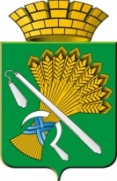 АДМИНИСТРАЦИЯ КАМЫШЛОВСКОГО ГОРОДСКОГО ОКРУГАП О С Т А Н О В Л Е Н И Еот 24.01.2024 N 50О проведении оценки регулирующего воздействия проектов нормативных правовых актов Камышловского городского округа и экспертизы нормативных правовых актов Камышловского городского округаВ соответствии с Федеральным законом от 06.10.2003 №131-ФЗ «Об общих принципах организации местного самоуправления в Российской Федерации», Законом Свердловской области от 14.07.2014 года №74-ОЗ «Об оценке регулирующего воздействия проектов нормативных правовых актов Свердловской области и проектов муниципальных нормативных правовых актов и экспертизе нормативных правовых актов Свердловской области и муниципальных нормативных правовых актов», Постановлением Правительства Свердловской области от 26.11.2014 года №1051-ПП «О проведении оценки регулирующего воздействия проектов нормативных правовых актов Свердловской области и экспертизы нормативных правовых актов Свердловской области», Приказом Правительства Свердловской области от 28.11.2019 года №78 «Об утверждении типовых форм документов для проведения оценки регулирующего воздействия и внесении отдельных изменений в приказ Министерства экономики и территориального развития Свердловской области от 29.03.2018 №17», Приказом Правительства Свердловской области от 12.12.2019 года №82 «Об утверждении форм документов для проведения экспертизы нормативных правовых актов Свердловской области»,  руководствуясь Уставом Камышловского городского округа, администрация Камышловского городского округаПОСТАНОВЛЯЕТ:1. Утвердить: 1.1. Порядок проведения оценки регулирующего воздействия проектов нормативных правовых актов Камышловского городского округа  (Приложение №1); 1.2. Порядок проведения экспертизы нормативных правовых актов администрации Камышловского городского округа (Приложение №2); 1.3. Порядок размещения документов на сайте в информационно-телекоммуникационной сети «Интернет», предназначенном для размещения информации  об оценке  регулирующего  воздействия проектов нормативных правовых актов и экспертизе нормативных правовых актов Камышловского городского округа (Приложение №3).2. Определить уполномоченным органом в сфере оценки регулирующего воздействия проектов нормативных правовых актов и экспертизы нормативных правовых актов Камышловского городского округа отдел экономики администрации Камышловского городского округа (далее – уполномоченный орган).3. Уполномоченный орган осуществляет размещение документов, необходимых для проведения оценки регулирующего воздействия проектов нормативных правовых актов Камышловского городского округа и экспертизы нормативных правовых актов Камышловского городского округа на официальном сайте в информационно-телекоммуникационной сети Интернет, предназначенного для размещения информации об оценке регулирующего воздействия проектов нормативных правовых актов Камышловского городского округа и экспертизе нормативных правовых актов Камышловского городского округа http://regulation.midural.ru/, и мобильной версии официального сайта в информационно-телекоммуникационной сети "Интернет", предназначенного для размещения информации об оценке регулирующего воздействия проектов нормативных правовых актов Свердловской области и экспертизе нормативных правовых актов Свердловской области, ведет реестр проектов нормативных правовых актов, по которым проведена оценка регулирующего воздействия, и реестр нормативных правовых актов, по которым проведена экспертиза.4. Признать утратившими силу постановление администрации Камышловского городского округа от 16.02.2022 №131  «О проведении оценки регулирующего воздействия проектов нормативных правовых актов Камышловского городского округа и экспертизы нормативных правовых актов Камышловского городского округа»; 5. Настоящее постановление опубликовать в газете «Камышловские известия» и разместить на официальном сайте Камышловского городского округа.6. Контроль за выполнением настоящего постановления возложить на заместителя главы Камышловского городского округа Власову Е.Н.ГлаваКамышловского городского округа                                               А.В. ПоловниковПорядокпроведения оценки регулирующего воздействия проектов нормативных правовых актов Камышловского городского округаГлава 1. Проведение публичных консультаций по проектам нормативных правовых актовОценка регулирующего воздействия проектов нормативных правовых актов Камышловского городского округа (далее - проекты актов Камышловского городского округа) проводится в отношении проектов актов Камышловского городского округа, определенных статьей 3 Закона Свердловской области от 14 июля 2014 года N 74-ОЗ «Об оценке регулирующего воздействия проектов нормативных правовых актов Свердловской области и проектов муниципальных нормативных правовых актов и экспертизе нормативных правовых актов Свердловской области и муниципальных нормативных правовых актов». 2. Оценка регулирующего воздействия проектов актов проводится с учетом степени регулирующего воздействия положений проекта акта Камышловского городского округа:1) высокая степень регулирующего воздействия - проект акта содержит положения, устанавливающие новые обязанности, обязательные требования и запреты для субъектов предпринимательской и инвестиционной деятельности, а также устанавливающие ответственность за нарушение нормативных правовых актов, затрагивающих вопросы осуществления предпринимательской и инвестиционной деятельности;2) средняя степень регулирующего воздействия - проект акта содержит положения, изменяющие ранее предусмотренные нормативными правовыми актами обязанности, обязательные требования и запреты для субъектов предпринимательской и инвестиционной деятельности, а также изменяющие ранее установленную ответственность за нарушение нормативных правовых актов, затрагивающих вопросы осуществления предпринимательской и инвестиционной деятельности;3) низкая степень регулирующего воздействия - проект акта содержит положений, затрагивающие вопросы осуществления предпринимательской и иной экономической деятельности, но не содержит положения, предусмотренные подпунктами 1 и 2 настоящего пункта.Оценка регулирующего воздействия проектов актов направленных на внесение изменений в нормативные правовые акты исключительно в целях приведения таких нормативных правовых актов в соответствие федеральному законодательству, проводится в соответствии с главой 4 настоящего порядка.4. Проект акта Камышловского городского округа для проведения оценки регулирующего воздействия направляется разработчиком с пояснительной запиской в уполномоченный орган.Типовая форма пояснительной записки указана в Приложении №1 к настоящему Порядку.В случае, если уполномоченный орган является разработчиком, данный этап исключается.5. С целью проведения публичных консультаций на официальном сайте в информационно-телекоммуникационной сети "Интернет", предназначенном для размещения информации об оценке регулирующего воздействия проектов актов Свердловской области и экспертизе нормативных правовых актов Свердловской области http://regulation.midural.ru/ (далее - официальный сайт), уполномоченным органом формируется уведомление о проведении публичных консультаций.Типовая форма уведомления указана в Приложении №2 и Приложении №3 к настоящему Порядку, в зависимости от степени регулирующего воздействия проекта акта.6. Документы, предусмотренные пунктами 4 и 5 настоящего Порядка, размещаются уполномоченным органом на официальном сайте не позднее 5 рабочих дней со дня получения проекта акта Камышловского городского округа от разработчика.7. О размещении уведомления о проведении публичных консультаций уполномоченный орган при помощи программных средств официального сайта организует извещение с указанием сведений о месте такого размещения (полный электронный адрес) организаций, заключивших с уполномоченным органом соглашения о сотрудничестве при проведении оценки регулирующего воздействия, в течение 1 рабочего дня после размещения уведомления о проведении публичных консультаций. 8. Для максимального учета интересов, к компетенции и полномочиям которых относятся вопросы, вынесенные на обсуждение, субъектов хозяйственной деятельности, экспертных организаций, организаций, целью деятельности которых является защита и представление интересов субъектов предпринимательской деятельности, организаций, заинтересованных в сфере вводимого регулирования, уполномоченный орган при помощи программных средств официального сайта организует извещение о проведении публичных консультаций.9. Срок проведения публичных консультаций устанавливается с учетом степени регулирующего воздействия положений, содержащихся в проекте акта, но не может составлять менее:1) 20 рабочих дней - для проектов актов, содержащих положения, имеющие высокую степень регулирующего воздействия;2) 15 рабочих дней - для проектов актов, содержащих положения, имеющие среднюю степень регулирующего воздействия;3) 10 рабочих дней - для проектов актов, содержащих положения, имеющие низкую степень регулирующего воздействия.Срок проведения публичных консультаций исчисляется с первого рабочего дня, следующего за днем размещения уведомления на сайте. Срок проведения публичных консультаций может быть продлен на срок до 10 рабочих дней при условии, что общий срок публичных консультаций не превышает максимальный срок, предусмотренный частью второй пункта 3 статьи 5 Закона Свердловской области от 14 июля 2014 года N 74-ОЗ "Об оценке регулирующего воздействия проектов нормативных правовых актов Свердловской области и проектов муниципальных нормативных правовых актов и экспертизе нормативных правовых актов Свердловской области и муниципальных нормативных правовых актов». Информация об обоснованиях и сроке такого продления размещается на официальном сайте. 10. В сводку предложений, составленную по итогам публичных консультаций, уполномоченный орган обязан включить все предложения, поступившие через официальный сайт и мобильной версии официального сайта в срок публичных консультаций по проекту акта.Сводка предложений в срок не позднее 5 рабочих дней со дня окончания публичных консультаций размещается на официальном сайте. Глава 2. Подготовка заключений об оценке регулирующего воздействия проектов актов11. Заключение об оценке регулирующего воздействия (далее - заключение) содержит информацию, представленную в уведомлении о проведении публичных консультаций, доработанную по итогам публичных консультаций, информацию о результатах публичных консультаций, выводы о целесообразности предлагаемого регулирования и оптимальности выбранного варианта достижения заявленных целей регулирования, о наличии либо об отсутствии в проекте акта положений, вводящих избыточные обязанности, запреты и ограничения для физических и юридических лиц в сфере предпринимательской и инвестиционной деятельности или способствующих их введению, а также положений, приводящих к возникновению необоснованных расходов физических и юридических лиц в сфере предпринимательской и инвестиционной деятельности, а также бюджетов всех уровней. В заключении также необходимо указать выгоду (преимущества) субъектов предпринимательской и инвестиционной деятельности, возникающую в связи с введением нового регулирования, возможные поступления в бюджеты всех уровней, оценка влияния на конкурентную среду.В случае наличия в проекте акта Камышловского городского округа положений, содержащих обязательные требования, обязанности, запреты и ограничения для субъектов предпринимательской и иной экономической деятельности, устанавливающих ответственность за нарушение актов Камышловского городского округа, затрагивающих вопросы осуществления предпринимательской и иной экономической деятельности, дублирующих положения федеральных нормативных правовых актов, рекомендуется делать вывод о наличии в проекте акта Камышловского городского округа избыточных обязательных требований, обязанностей, запретов или ограничений для субъектов предпринимательской и иной экономической деятельности. Типовая форма заключения указана в Приложении № 4 и № 5 к настоящему Порядку, в зависимости от степени регулирующего воздействия проекта акта.К заключению прилагается сводка предложений, поступивших от участников публичных консультаций по проекту акта Камышловского городского округа и обоснованная информация об учете или о причинах отклонения предложений, содержащихся в сводке предложений .12. Заключение является отрицательным, если в нем содержатся выводы о наличии в проекте акта Камышловского городского округа  положений, вводящих избыточные обязанности, запреты и ограничения для физических и юридических лиц в сфере предпринимательской и инвестиционной деятельности или способствующих их введению, а также положений, приводящих к возникновению необоснованных расходов физических и юридических лиц в сфере предпринимательской и инвестиционной деятельности, а также бюджетов всех уровней бюджетной системы.Заключение является положительным, если в нем содержатся выводы об отсутствии в проекте акта положений, вводящих избыточные обязанности, запреты и ограничения для физических и юридических лиц в сфере предпринимательской и инвестиционной деятельности или способствующих их введению, а также положений, приводящих к возникновению необоснованных расходов физических и юридических лиц в сфере предпринимательской и инвестиционной деятельности, а также бюджетов всех уровней бюджетной системы.13. В срок не позднее 15 рабочих дней со дня завершения публичных консультаций заключение подписывается руководителем уполномоченного органа, размещается на официальном сайте и вместе со сводкой предложений направляется разработчику.14. Разработчик в срок не позднее 10 рабочих дней со дня получения от уполномоченного органа сводки предложений и заключения рассматривает рекомендации по учету или отклонению предложений, готовит итоговую редакцию проекта акта и обоснованную информацию об учете или причинах отклонения предложений, поступивших от участников публичных консультаций, направляет копию в уполномоченный орган для размещения на официальном сайте.15. Дата размещения итоговой редакции проекта акта Камышловского городского округа, информации об учете или причинах отклонения предложений, поступивших от участников публичных консультаций, на официальном сайте является датой завершения оценки регулирующего воздействия проекта акта Камышловского городского округа.В случае если оценка регулирующего воздействия проводится в соответствии с главой 4 настоящего порядка, дата размещения итоговой редакции проекта акта на официальном сайте является датой завершения оценки регулирующего воздействия проекта акта Камышловского городского округа.16. По результатам публичных консультаций в случае выявления в проекте акта Камышловского городского округа положений, вводящих избыточные административные и иные ограничения и обязанности для субъектов предпринимательской и инвестиционной деятельности, необоснованные расходы субъектов предпринимательской и инвестиционной деятельности, способствующих ограничению конкуренции или приводящих к невозможности исполнения субъектами предпринимательской и инвестиционной деятельности возложенных на них обязанностей вследствие противоречий или пробелов в правовом регулировании, отсутствия необходимых организационных или технических условий, разработчик проекта акта принимает решение об отказе в подготовке проекта акта или его доработке.17. В случае принятия решения об отказе в подготовке проекта акта разработчик в течение 30 рабочих дней со дня, следующего за днем завершения публичных консультаций, направляет в уполномоченный орган соответствующую информацию для размещения на официальном сайте, с целью извещения о принятом решении организаций, которым направлялось уведомление о проведении публичных консультаций.В случае принятия решения о доработке проекта акта разработчик направляет в уполномоченный орган соответствующую информацию для размещения на официальном сайте. Доработанный проект акта повторно размещается уполномоченным органом для проведения публичных консультаций на срок, установленный пунктом 9 настоящего Порядка.18. Разногласия, возникшие при проведении оценки регулирующего воздействия между разработчиком, уполномоченным органом, общественными и экспертными организациями, с которыми администрация Камышловского городского округа заключила соглашения о взаимодействии при проведении оценки регулирующего воздействия проектов актов и экспертизы действующих актов, устраняются на заседаниях Координационного совета по инвестициям и развитию предпринимательства при администрации Камышловского городского округа, проводимых главой Камышловского городского округа, курирующим сферу внедрения института оценки регулирующего воздействия, в сроки, отведенные для подготовки заключений в соответствии с настоящим Порядком.Глава 3. Проведение предварительной оценки регулирующего воздействия проектов актов Камышловского городского округа 19. Предварительная оценка регулирующего воздействия проводится на стадии идеи разработки проекта акта Камышловского городского округа с целью сбора предложений об альтернативных мерах для достижения целей, предполагаемых новым регулированием, а также предложений в планируемый к разработке проект акта Камышловского городского округа.Предварительная оценка регулирующего воздействия является обязательной при подготовке проектов актов Камышловского городского округа, имеющих высокую степень регулирующего воздействия. Для иных проектов актов Камышловского городского округа предварительная оценка регулирующего воздействия проводится по решению руководителя профильного органа.20. Уведомление о подготовке проекта акта Камышловского городского округа подписывается руководителем уполномоченного органа и содержит следующие сведения:1) вид, наименование и планируемый срок вступления в силу нормативного правового акта Камышловского городского округа;2) сведения о разработчике;3) обоснование необходимости подготовки проекта акта Камышловского городского округа;4) описание проблемы, на решение которой направлен предлагаемый способ регулирования;5) круг лиц, на которых будет распространено действие проекта акта Камышловского городского округа, а также сведения о необходимости или об отсутствии необходимости установления переходного периода;6) краткое изложение цели регулирования и общую характеристику соответствующих общественных отношений;7) описание альтернативных способов регулирования, преимуществ и недостатков каждого способа;8) срок, в течение которого уполномоченным органом принимаются предложения в связи с размещением уведомления, и наиболее удобный способ их представления;21. Уведомление о подготовке проекта акта Камышловского городского округа формируется уполномоченным органом на официальном сайте с целью проведения публичных консультаций, срок проведения которых не может составлять менее 10 рабочих дней.К уведомлению о подготовке проекта акта Камышловского городского округа прилагается перечень вопросов участников публичных консультаций.22. Уполномоченный орган при помощи программных средств официального сайта организует извещение о начале публичных консультаций организаций, с которыми уполномоченным органом заключены соглашения о сотрудничестве при проведении оценки регулирующего воздействия, в течение 2 рабочих дней после размещения информации на официальном сайте. В извещении в обязательном порядке указывается информация о месте размещения уведомления о подготовке проекта акта Камышловского городского округа (полный электронный адрес), срок проведения публичных консультаций, в течение которого уполномоченным органом принимаются предложения, и наиболее удобный способ их представления.23. По итогам проведения публичных консультаций уполномоченным органом размещается сводка предложений в соответствии с пунктом 10 настоящего порядка и принимается решение о подготовке проекта акта Камышловского городского округа либо об отказе в его разработке.В случае принятия решения об отказе в разработке проекта акта Камышловского городского округа соответствующая информация размещается уполномоченным органом на официальном сайте в срок не позднее 2 рабочих дней со дня завершения публичных консультаций. В случае принятия решения о подготовке проекта акта Камышловского городского округа проект акта с уведомлением о проведении оценки регулирующего воздействия размещается уполномоченным органом на официальном сайте в срок не позднее 5 рабочих дней со дня завершения публичных консультаций. В случае если проект акта с уведомлением о проведении оценки регулирующего воздействия не размещен в установленный срок, предварительная оценка регулирующего воздействия проводится повторно.Глава 4. Проведение оценки регулирующего воздействия проектов нормативных правовых актов без стадии публичных консультаций24. Уполномоченным органом подготавливается проект заключения на основании документов, поступивших от разработчика в соответствии с пунктом 4 настоящего порядка, или инициативно, если уполномоченный орган является разработчиком.К проекту заключения прилагается действующая редакция нормативного правового акта, в который вносятся изменения.Типовая форма заключения указана в Приложении № 6 к настоящему Порядку.25. Подготовленный проект заключения размещается уполномоченным органом на официальном сайте.После размещения проекта заключения на официальном сайте проект акта может быть направлен на согласование в установленном порядке.Срок размещения уполномоченным органом проекта заключения на официальном сайте - не позднее 5 рабочих дней со дня получения от разработчика документов, предусмотренных пунктом 4 настоящего порядка.26. Проект заключения подписывается руководителем уполномоченного органа.В проекте заключения указывается информация, представленная в уведомлении о проведении публичных консультаций и доработанная по итогам публичных консультаций, а также выводы о наличии либо об отсутствии в проекте акта положений, вводящих избыточные обязанности, запреты и ограничения для физических и юридических лиц в сфере предпринимательской и инвестиционной деятельности или способствующих их введению, а также положений, приводящих к возникновению необоснованных расходов физических и юридических лиц в сфере предпринимательской и инвестиционной деятельности, а также бюджетов всех уровней бюджетной системы. 27. О размещении проекта заключения уполномоченный орган при помощи программных средств официального сайта организует извещение с указанием сведений о месте такого размещения (полный электронный адрес) организаций, заключивших с уполномоченным органом соглашения о сотрудничестве при проведении оценки регулирующего воздействия, в течение дня размещения проекта заключения.28. Срок направления возражений от любых заинтересованных лиц о нарушении процедуры оценки регулирующего воздействия в части не проведения по проекту акта публичных консультаций в случаях, когда их проведение является обязательным, - в течение 3 рабочих дней после размещения проекта заключения на официальном сайте.29. Уполномоченный орган рассматривает возражения и извещает лиц, направивших возражения, о результатах их рассмотрения.30. В срок не позднее 30 рабочих дней со дня направления в уполномоченный орган проекта акта заключение подписывается руководителем уполномоченного органа и размещается на официальном сайте.31. Разработчик в срок не позднее 10 рабочих дней со дня получения от уполномоченного органа заключения рассматривает его, готовит итоговую редакцию проекта акта и направляет копию в уполномоченный орган для размещения на официальном сайте.ФормаПояснительная запискак проекту муниципального нормативного правового акта____________________________________________________________(наименование проекта муниципального нормативного правового актаКамышловского городского округа)Предлагаемый к обсуждению проект (наименование проекта муниципального нормативного правового акта Камышловского городского округа) характеризуется (высокой/средней/низкой) степенью регулирующего воздействия по следующим признакам (обоснование отнесения проекта муниципального нормативного правового акта к той или иной степени регулирующего воздействия).В настоящее время сфера регулирования предлагаемого к разработке и принятию муниципального нормативного правового акта (описание текущего состояния сферы регулирования, проблемы, на решение которой направлено муниципальное регулирование, оценки негативных эффектов от проблемы в настоящее время и прогноз негативного эффекта от ее не решения в будущем).Полномочия в регулируемой сфере определены (наименования законодательных и иных нормативных правовых актов, со ссылкой на конкретные их части (статьи), в соответствии с которыми осуществляется муниципальное регулирование).Предполагается, что муниципальное регулирование будет направлено на (или муниципальным регулированием будут затронуты) следующие группы субъектов предпринимательской (инвестиционной) деятельности, иных группах, включая органы местного самоуправления, муниципальные организации, интересы которых будут затронуты предлагаемым муниципальным регулированием в части, исполняющих функции непосредственно связанные с предметом регулирования.В связи с принятием (наименование проекта муниципального нормативного правового акта) возникают (изменяются) обязанности, запреты и ограничения для субъектов предпринимательской и инвестиционной деятельности (указываются новые обязанности, запреты и ограничения для субъектов предпринимательской и инвестиционной деятельности либо осуществляется характеристика изменений содержания существующих обязанностей, запретов и ограничений для таких субъектов).В результате принятия (наименование проекта муниципального нормативного правового акта) ожидается (описание результата принятия муниципального нормативного правового акта).Реализация выбранного в (наименование проекта муниципального нормативного правового акта) способа регулирования связана со следующими рисками (описание возможных рисков негативных последствий, как для групп субъектов предпринимательской инвестиционной деятельности, так и для органов местного самоуправления и населения Камышловского городского округа).Предполагаемая дата вступления в силу (наименование проекта муниципального нормативного правового акта) (указывается точная дата в формате чч.мм.гггг).Переходный период (указывается при наличии, если переходный период предполагается по отдельным положениям и/или группам субъектов, то и указывается отдельно для каждого) с (чч.мм.гггг) по (чч.мм.гггг).ПРИЛОЖЕНИЕ № 2к Порядку проведения оценки регулирующего воздействия проектов нормативных правовых актов Камышловского городского округаФормаУВЕДОМЛЕНИЕ  о проведении публичных консультаций для проектов нормативных правовых актов низкой степени регулирующего воздействияРуководитель уполномоченного органа____________________________________	___________________________	(инициалы, фамилия)				    Дата		        ПодписьПРИЛОЖЕНИЕ № 3к Порядку проведения оценки регулирующего воздействия проектов нормативных правовых актов Камышловского городского округаФормаУВЕДОМЛЕНИЕ  о проведении публичных консультаций для проектов нормативных правовых актов средней и высокой степени регулирующего воздействияРуководитель уполномоченного органа____________________________________	___________________________	(инициалы, фамилия)				    Дата		        Подпись                                                                                              ПРИЛОЖЕНИЕ № 4К Порядку проведения оценки регулирующего воздействия проектов нормативных правовых актов Камышловского городского округаФормаЗАКЛЮЧЕНИЕ  об оценке регулирующего воздействия для проектов нормативных правовых актов низкой степени регулирующего воздействияПриложение: Сводка предложений с указанием сведений об их учете или причинах отклонения.Руководитель уполномоченного органа____________________________________	___________________________	(инициалы, фамилия)				    Дата		        ПодписьПРИЛОЖЕНИЕ № 5к Порядку проведения оценки регулирующего воздействия проектов нормативных правовых актов Камышловского городского округаФормаЗАКЛЮЧЕНИЕ  об оценке регулирующего воздействия для проектов нормативных правовых актов средней и высокой степени регулирующего воздействия Приложение: Сводка предложений с указанием сведений об их учете или причинах отклонения.Руководитель уполномоченного органа                  ______________________	____________(инициалы, фамилия)				    Дата		              ПодписьПРИЛОЖЕНИЕ № 6к Порядку проведения оценки регулирующего воздействия проектов нормативных правовых актов Камышловского городского округаФормаЗАКЛЮЧЕНИЕ  об оценке регулирующего воздействия без стадии публичных консультаций     Руководитель    уполномоченного органа     ____________________________________	___________________________	(инициалы, фамилия)				    Дата		        Подпись                                                Порядок проведения экспертизы нормативных правовых актов Камышловского городского округа Глава 1.  Утверждение годовых планов проведения экспертизы нормативных правовых актов Камышловского городского округа1. Стадиями проведения экспертизы нормативных правовых актов Камышловского городского округа являются:1) утверждение годовых планов проведения экспертизы нормативных правовых актов Камышловского городского округа;2) подготовка проектов заключений о результатах экспертизы нормативных правовых актов Камышловского городского округа;3) проведение публичных консультаций по нормативным правовым актам Камышловского городского округа;4) подготовка заключений о результатах экспертизы нормативных правовых актов Камышловского городского округа.2. План проведения экспертизы формируется  ежегодно уполномоченным органом на основе:1) результатов проведенной оценки регулирующего воздействия проектов нормативных правовых актов Камышловского городского округа;2) результатов мониторинга реализации действующих нормативных правовых актов Камышловского городского округа;3) обоснованных предложений о проведении экспертизы актов, поступивших от экспертных организаций, организаций, целью деятельности которых является защита и представление интересов субъектов предпринимательской деятельности, организаций, с которыми заключены соглашения о сотрудничестве при проведении оценки регулирующего воздействия, а также иных лиц;4) сведений об обязательных требованиях, связанных с осуществлением предпринимательской и иной экономической деятельности, оценка соблюдения которых осуществляется в рамках муниципального контроля (надзора), привлечения к административной ответственности, предоставления разрешений, осуществляемых администрацией Камышловского городского округа.План экспертизы формируется по следующим направлениям:1) в отношении нормативных правовых актов, включенных в План экспертизы в соответствии с подпунктом 1 и 4 пункта 2 настоящего Порядка, с целью оценки фактического воздействия (далее - направление "Оценка фактического воздействия");2) экспертиза в отношении нормативных правовых актов, включенных в План экспертизы в соответствии с подпунктами 2 - 3 пункта 2 настоящего Порядка (далее - направление "Экспертиза").Типовая форма Плана проведения экспертизы нормативных правовых актов указана в Приложении 1 к настоящему Порядку.3. Нормативные правовые акты Камышловского городского округа, затрагивающие вопросы осуществления предпринимательской и инвестиционной деятельности, включаются в направление "Оценка фактического воздействия" Плана экспертизы в случае, если по проекту нормативного правового акта была проведена оценка регулирующего воздействия по высокой или средней степени и с момента вступления в силу нормативного правового акта прошло не менее трех лет.4. Нормативные правовые акты Камышловского городского округа включаются в направление "Экспертиза" Плана экспертизы при наличии сведений, указывающих, что положения нормативного правового акта могут создавать условия, необоснованно затрудняющие осуществление предпринимательской и инвестиционной деятельности.Не подлежат включению в План проведения экспертизы нормативные правовые акты Камышловского городского округа в следующих случаях:1) утраты ими силы;2) признании их утратившими силу в течение года, в котором проводится экспертиза.5. Сбор предложений в План экспертизы осуществляется в срок до 01 декабря года, предшествующего году, на который утверждается этот план.6. План экспертизы подлежит размещению уполномоченным органом на официальном сайте Камышловского городского округа, не позднее 5 рабочих дней со дня утверждения либо со дня внесения изменений в него.Глава 2. Подготовка проектов заключений о результатах экспертизы нормативных правовых актов7. В отношении каждого нормативного правового акта Камышловского городского округа (далее - нормативный правовой акт), включенного в  План проведения экспертизы нормативных правовых актов Камышловского городского округа по направлению «Экспертиза» профильный орган готовит проект заключения о результатах экспертизы нормативного правового акта (далее - заключение о результатах экспертизы), содержащий следующие сведения:1) основные реквизиты нормативного правового акта;2) контактная информация исполнителя;3) основные группы субъектов предпринимательской, инвестиционной и (или) иной деятельности, иные заинтересованные лица, интересы которых затрагиваются регулированием, установленным нормативным правовым актом (далее - регулирование), оценка количества таких субъектов на момент подготовки проекта заключения о результатах экспертизы и его динамики в течение срока действия нормативного правового акта и его отдельных положений;4) оценка степени решения проблемы и преодоления связанных с ней негативных эффектов за счет регулирования;5) оценка бюджетных расходов и доходов от реализации данного нормативного правового акта;6) оценка издержек субъектов предпринимательской и инвестиционной деятельности, связанных с необходимостью соблюдения установленных нормативным правовым актом обязанностей или ограничений;7) оценка положительных и отрицательных последствий регулирования;8) оценка влияния на конкурентную среду;9) сведения о реализации методов контроля за достижением цели регулирования;10) оценка эффективности достижения заявленных целей и показателей регулирования.Глава 3. Проведение публичных консультаций по нормативным правовым актам8. В целях проведения публичных консультаций уполномоченный орган в течение 5 рабочих дней со дня поступления проекта заключения о результатах экспертизы от разработчика размещает уведомление о проведении экспертизы акта с указанием срока начала и окончания публичных консультаций, текст нормативного правового акта в редакции, действующей на момент размещения, и проект заключения о результатах экспертизы на официальном сайте. Срок публичных консультаций по нормативному правовому акту и проекту заключения о результатах экспертизы составляет 10 рабочих дней с момента размещения на официальном сайте.9. Уполномоченный орган обязан рассмотреть все предложения, поступившие по результатам публичных консультаций, и составить сводку предложений. Глава 4. Подготовка заключений о результатах экспертизы нормативного правового акта Камышловского городского округа10. По итогам публичных консультаций уполномоченным органом проводится доработка проекта заключения о результатах экспертизы. Вдоработанный проект заключения о результатах экспертизы включаются:1) сведения о проведении публичных консультаций по нормативному правовому акту и проекту заключения о результатах экспертизы;2) сводка предложений, поступивших по результатам публичных консультаций;3) выводы о достижении заявленных целей за счет регулирования, об эффективности решения проблем и преодоления связанных с ними негативных эффектов, а также о наличии в нормативном правовом акте положений, необоснованно затрудняющих ведение предпринимательской, инвестиционной и (или) иной деятельности.Типовая форма заключения о результатах экспертизы указана в Приложении № 2 к настоящему Порядку.11. Заключение о результатах экспертизы действующих актов подписываются руководителем уполномоченного органа или лицом, официально исполняющего его обязанности, и в течение 5 рабочих дней со дня его подписания размещается на официальном сайте;12. Уполномоченный орган по итогам экспертизы нормативных правовых актов готовит предложения по внесению изменений в такие нормативные правовые акты и направляет с заключением о результатах экспертизы разработчику.13. В отношении каждого нормативного правового акта, включенного в План проведения экспертизы нормативных правовых актов Камышловского городского округа по направлению «Оценка фактического воздействия», разработчик готовит проект заключения о результатах экспертизы нормативного правового акта с целью оценки фактического воздействия (далее - заключение о результатах оценки фактического воздействия), содержащий следующие сведения:1) основные реквизиты нормативного правового акта, в том числе вид, дату, номер, наименование, источник публикации;2) контактная информация исполнителя;3) описание положительных и отрицательных последствий регулирования;4) оценка эффективности достижения заявленных целей регулирования;5) оценка расходов и доходов местного бюджета от реализации предусмотренных нормативным правовым актом функций, полномочий, обязанностей и прав Камышловского городского округа.К заключению о результатах оценки фактического воздействия прилагается заключение, подготовленное по результатам оценки регулирующего воздействия на стадии разработки и согласования проекта данного нормативного правового акта (в случае ее проведения).14. Разработчик в срок не позднее 20 рабочих дней со дня начала проведения экспертизы нормативного правового акта при помощи программных средств официального сайта направляет в уполномоченный орган доработанный проект заключения о результатах оценки фактического воздействия.15. В целях проведения публичных консультаций уполномоченный орган в течение 5 рабочих дней со дня поступления проекта заключения о результатах оценки фактического воздействия от профильного органа размещает уведомление о проведении экспертизы нормативного правового акта с указанием срока начала и окончания публичных консультаций, текст нормативного правового акта в редакции, действующей на момент размещения, и проект заключения о результатах оценки фактического воздействия на официальном сайте. Срок публичных консультаций по нормативному правовому акту и проекту заключения о результатах оценки фактического воздействия составляет 10 рабочих дней со дня размещения на официальном сайте.16. Уполномоченный орган обязан рассмотреть все предложения, поступившие по результатам публичных консультаций, и составить сводку предложений.17. По итогам публичных консультаций уполномоченным органом проводится доработка проекта заключения о результатах оценки фактического воздействия. В доработанный проект заключения о результатах оценки фактического воздействия включаются:1) сведения о проведении публичных консультаций по нормативному правовому акту и проекту заключения о результатах оценки фактического воздействия;2) сводка предложений, поступивших по результатам публичных консультаций;3) выводы о достижении заявленных целей за счет регулирования.Выводы должны быть основаны на данных, указанных в заключении об оценке регулирующего воздействия по проекту нормативного правового акта, по которому подготавливается заключение о результатах оценки фактического воздействия.В случае если в заключении о результатах оценки фактического воздействия будет сделан вывод о достижении заявленных целей за счет регулирования, оценка фактического воздействия считается завершенной.Типовая форма заключения о результатах оценки фактического воздействия указана в Приложении № 3 к настоящему Порядку.18. Заключение о результатах оценки фактического воздействия подписываются руководителем уполномоченного органа или лицом, официально исполняющего его обязанности, и в течение 5 рабочих дней со дня его подписания размещается на официальном сайте    План проведения экспертизы нормативных правовых актов Камышловского городского округа на 20___годФормаЗАКЛЮЧЕНИЕ  о результатах экспертизы нормативных правовых актов Камышловского городского округаПриложение:1) Заключение,  подготовленное     по   результатам     оценки     регулирующего воздействия    на    стадии разработки  и согласования проекта рассматриваемого нормативного правового акта (в случае ее проведения);2) Сводка предложений.Руководитель уполномоченного органа                    ____________________	__________      (инициалы, фамилия)                                      Дата		             ПодписьФормаЗАКЛЮЧЕНИЕ  о результатах оценки фактического воздействия нормативных правовых актов Камышловского городского округа     Приложение:   1) Заключение, подготовленное     по   результатам     оценки     регулирующего    воздействия    на    стадии разработки и согласования проекта рассматриваемого    нормативного правового акта (в случае ее проведения);     2) Сводка предложений.Руководитель уполномоченного органа____________________________________	___________________________	(инициалы, фамилия)				    Дата		        ПодписьПорядок размещения документов на сайте в информационно-телекоммуникационной сети «Интернет», предназначенном для размещения информации об оценке регулирующего воздействия проектов нормативных правовых актов и экспертизе нормативных правовых актов Камышловского городского округаГлава 1. Общие положения1. В целях повышения информационной открытости деятельности Камышловского городского округа и реализации конституционного права граждан, их объединений и организаций участвовать в управлении делами администрации информация о проведении оценки регулирующего воздействия проектов нормативных правовых актов (далее - оценка регулирующего воздействия) и экспертизы нормативных правовых актов Камышловского городского округа (далее - экспертиза) размещается на сайте в информационно-телекоммуникационной сети "Интернет", предназначенном для размещения информации об оценке регулирующего воздействия и экспертизе (далее - официальный сайт) и мобильной версии официального сайта.2. Назначение официального сайта реализуется путем доступа пользователей к информации об оценке регулирующего воздействия, экспертизе и результатах их публичного обсуждения.3. Уполномоченный орган самостоятельно размещает документы, информационные и иные материалы на официальном сайте.Глава 2. Порядок размещения документов на официальном сайтепри проведении оценки регулирующего воздействия проектов нормативных правовых актов Камышловского городского округа, экспертизы нормативных правовых актов Камышловского городского округа и использования результатов данных процедур4. На официальном сайте размещаются документы, необходимые для проведения оценки регулирующего воздействия и экспертизы, определенные Законом Свердловской области от 14 июля 2014 года N 74-ОЗ "Об оценке регулирующего воздействия проектов нормативных правовых актов Свердловской области и проектов муниципальных нормативных правовых актов и экспертизе нормативных правовых актов Свердловской области и муниципальных нормативных правовых актов" (далее - документы).5. Размещение осуществляется путем заполнения электронных форм официального сайта в зависимости от выбранной процедуры (оценка регулирующего воздействия или экспертиза).6. Все поля электронной формы должны быть заполнены, прикреплены необходимые документы и дополнительная информация (при необходимости). Текст проекта нормативного правового акта или нормативного правового акта рекомендуется загружать в формате текстового файла Microsoft Word.7. Сформированная электронная форма направляется для согласования администратору с помощью программных средств официального сайта.8. Администратор проводит проверку заполнения электронной формы и приложенных к ней документов.9. Проверка осуществляется в соответствии с Порядком проведения оценки регулирующего воздействия проектов нормативных правовых актов Камышловского городского округа и главами 2,3,4 Порядка проведения экспертизы нормативных правовых актов Камышловского городского округа, утвержденными администрацией Камышловского городского округа.10. При соответствии информации, указанной в электронной форме и документах, требованиям законодательства Свердловской области в сфере оценки регулирующего воздействия и экспертизы администратор согласовывает их размещение. Размещение документов осуществляется автоматически после согласования.11. Согласование осуществляется в сроки, установленные Порядком проведения оценки регулирующего воздействия проектов нормативных правовых актов Камышловского городского округа и главами 2,3,4 Порядка проведения экспертизы нормативных правовых актов Камышловского городского округа.12. После размещения документов проводится стадия публичных консультаций, которая завершается автоматически.13. В случае поступления предложений от участников публичных консультаций без использования программных средств официального сайта и мобильной версии официального сайта (по электронной почте, в письменном виде) данные предложения подлежат включению в сводку предложений.14. Результаты оценки регулирующего воздействия и экспертизы используются для формирования заключения об оценке регулирующего воздействия или заключения о результатах экспертизы.15. Размещение результатов оценки регулирующего воздействия и экспертизы осуществляется путем заполнения на официальном сайте соответствующей электронной формы, прикрепления документов по результатам оценки регулирующего воздействия и экспертизы, направления электронной формы на согласование администратору в соответствии с пунктами 3 и 4 настоящего Порядка.16. Проверка и согласование электронной формы, прикрепленных документов по результатам оценки регулирующего воздействия осуществляются администратором в соответствии с пунктами 6 - 8 настоящего Порядка.Размещение документов по результатам оценки регулирующего воздействия на официальном сайте осуществляется автоматически после согласования.17. Завершением процедуры оценки регулирующего воздействия и экспертизы является размещение на официальном сайте итоговой редакции проекта нормативного правового акта Камышловского городского округа (в случае проведения оценки регулирующего воздействия) либо заключения о результатах экспертизы (в случае проведения экспертизы). Размещение осуществляется путем прикрепления указанных документов в соответствующее поле электронной формы на официальном сайте. На данном этапе размещение осуществляется автоматически после прикрепления документов и не требует согласования администратора.Приложение №1УТВЕРЖДЕН                                                                                                                                                                           постановлением администрации       Камышловского городского округаот 24.01.2024 № 50ПРИЛОЖЕНИЕ № 1к Порядку проведения оценки регулирующего воздействия проектов нормативных правовых актов Камышловского городского округаГруппы субъектов предпринимательской (инвестиционной) деятельности, иные группы, включая органы местного самоуправленияКоличественная оценка человек/единицВид и характеристика воздействияДополнительные расходы/снижение доходов, тысяч рублейнаименование группы 1статистическая или экспертная количественная оценка группы 1новые (изменяемые) обязанности, запреты, ограничения для группы 1суммарная оценка расходов (недополученных доходов) группы 1 от введения нового регулированияРазработчик проекта муниципального нормативногоправового акта(Ф.И.О., должность)  _________________    (подпись, дата)1. Вид, наименование проекта акта:1. Вид, наименование проекта акта:1. Вид, наименование проекта акта:2. Сведения о разработчике проекта нормативного правового акта:Разработчик проекта НПА:_____________________________________________Ф.И.О. исполнителя проекта нормативного правового акта: ____________________________________________________________________         Должность:__________________________________________________________Тел: ________________________________________________________________Адрес электронной почты:_____________________________________________Фактический адрес:___________________________________________________2. Сведения о разработчике проекта нормативного правового акта:Разработчик проекта НПА:_____________________________________________Ф.И.О. исполнителя проекта нормативного правового акта: ____________________________________________________________________         Должность:__________________________________________________________Тел: ________________________________________________________________Адрес электронной почты:_____________________________________________Фактический адрес:___________________________________________________2. Сведения о разработчике проекта нормативного правового акта:Разработчик проекта НПА:_____________________________________________Ф.И.О. исполнителя проекта нормативного правового акта: ____________________________________________________________________         Должность:__________________________________________________________Тел: ________________________________________________________________Адрес электронной почты:_____________________________________________Фактический адрес:___________________________________________________3. Способ направления участниками публичных консультаций своих предложений: с использованием программных средств интернет - портала «Оценка регулирующего воздействия в Свердловской области» http://regulation.midural.ru/3. Способ направления участниками публичных консультаций своих предложений: с использованием программных средств интернет - портала «Оценка регулирующего воздействия в Свердловской области» http://regulation.midural.ru/3. Способ направления участниками публичных консультаций своих предложений: с использованием программных средств интернет - портала «Оценка регулирующего воздействия в Свердловской области» http://regulation.midural.ru/4. Степень регулирующего воздействия проекта нормативного правового акта: 4. Степень регулирующего воздействия проекта нормативного правового акта: 4. Степень регулирующего воздействия проекта нормативного правового акта: 4.1.Степень регулирующего воздействия проекта нормативного правового акта: низкая.4.2. Обоснование отнесения проекта акта к определенной степени регулирующего воздействия: (место для текстового описания)4.1.Степень регулирующего воздействия проекта нормативного правового акта: низкая.4.2. Обоснование отнесения проекта акта к определенной степени регулирующего воздействия: (место для текстового описания)4.1.Степень регулирующего воздействия проекта нормативного правового акта: низкая.4.2. Обоснование отнесения проекта акта к определенной степени регулирующего воздействия: (место для текстового описания)5. Описание проблемы, на решение которой направлено муниципальное регулирование, оценка негативных эффектов, возникающих в связи с наличием рассматриваемой проблемы:5. Описание проблемы, на решение которой направлено муниципальное регулирование, оценка негативных эффектов, возникающих в связи с наличием рассматриваемой проблемы:5. Описание проблемы, на решение которой направлено муниципальное регулирование, оценка негативных эффектов, возникающих в связи с наличием рассматриваемой проблемы:5.1. Описание проблемы, на решение которой направлен предлагаемый способ регулирования (информация, подтверждающая существование проблемы):5.1. Описание проблемы, на решение которой направлен предлагаемый способ регулирования (информация, подтверждающая существование проблемы):5.1. Описание проблемы, на решение которой направлен предлагаемый способ регулирования (информация, подтверждающая существование проблемы):5.2. Оценка негативных эффектов, возникающих в связи с наличием рассматриваемой проблемы:5.2. Оценка негативных эффектов, возникающих в связи с наличием рассматриваемой проблемы:5.2. Оценка негативных эффектов, возникающих в связи с наличием рассматриваемой проблемы:6. Описание предлагаемого способа муниципального регулирования, иных возможных способов решения проблемы:6. Описание предлагаемого способа муниципального регулирования, иных возможных способов решения проблемы:6. Описание предлагаемого способа муниципального регулирования, иных возможных способов решения проблемы:7. Цели предлагаемого регулирования и их соответствие принципам правового регулирования, программным документам Президента РФ, Правительства РФ, Губернатора Свердловской области, Правительства Свердловской области7. Цели предлагаемого регулирования и их соответствие принципам правового регулирования, программным документам Президента РФ, Правительства РФ, Губернатора Свердловской области, Правительства Свердловской области7. Цели предлагаемого регулирования и их соответствие принципам правового регулирования, программным документам Президента РФ, Правительства РФ, Губернатора Свердловской области, Правительства Свердловской области7.1. Цели предлагаемого регулирования7.2. Установленные сроки достижения целей предлагаемого регулирования7.3. Положения проекта, направленные на достижение целей регулирования8. Ссылка на нормативные правовые акты или их отдельные положения, в соответствии с которыми осуществляется муниципальное регулирование:8. Ссылка на нормативные правовые акты или их отдельные положения, в соответствии с которыми осуществляется муниципальное регулирование:8. Ссылка на нормативные правовые акты или их отдельные положения, в соответствии с которыми осуществляется муниципальное регулирование:9. Сведения об основных группах субъектов предпринимательской и инвестиционной деятельности, иных группах, включая органы местного самоуправления, муниципальные организации, интересы которых затрагиваются предлагаемым муниципальным регулированием, количественная оценка таких групп: 9. Сведения об основных группах субъектов предпринимательской и инвестиционной деятельности, иных группах, включая органы местного самоуправления, муниципальные организации, интересы которых затрагиваются предлагаемым муниципальным регулированием, количественная оценка таких групп: 9. Сведения об основных группах субъектов предпринимательской и инвестиционной деятельности, иных группах, включая органы местного самоуправления, муниципальные организации, интересы которых затрагиваются предлагаемым муниципальным регулированием, количественная оценка таких групп: 9.1. Основные затрагиваемые группы:1)2)9.1. Основные затрагиваемые группы:1)2)9.1. Основные затрагиваемые группы:1)2)8.2. Оценка количества участников отношений (по каждой затрагиваемой группе):- на стадии разработки проекта:- после введения предполагаемого регулирования:8.2. Оценка количества участников отношений (по каждой затрагиваемой группе):- на стадии разработки проекта:- после введения предполагаемого регулирования:8.2. Оценка количества участников отношений (по каждой затрагиваемой группе):- на стадии разработки проекта:- после введения предполагаемого регулирования:11 Оценка расходов субъектов предпринимательской и инвестиционной деятельности в случае, когда реализация проекта нормативного правового акта будет способствовать возникновению расходов:11 Оценка расходов субъектов предпринимательской и инвестиционной деятельности в случае, когда реализация проекта нормативного правового акта будет способствовать возникновению расходов:11 Оценка расходов субъектов предпринимательской и инвестиционной деятельности в случае, когда реализация проекта нормативного правового акта будет способствовать возникновению расходов:12. Оценка влияния на конкурентную среду:12. Оценка влияния на конкурентную среду:12. Оценка влияния на конкурентную среду:13. Срок проведения публичных консультаций (указывается количество рабочих дней):13. Срок проведения публичных консультаций (указывается количество рабочих дней):13. Срок проведения публичных консультаций (указывается количество рабочих дней):1.Вид, наименование проекта акта:1.Вид, наименование проекта акта:1.Вид, наименование проекта акта:2. Сведения о разработчике проекта нормативного правового акта:Разработчик проекта НПА:_____________________________________________Ф.И.О. исполнителя проекта нормативного правового акта: ____________________________________________________________________         Должность:__________________________________________________________Тел: ________________________________________________________________Адрес электронной почты:_____________________________________________Фактический адрес:___________________________________________________2. Сведения о разработчике проекта нормативного правового акта:Разработчик проекта НПА:_____________________________________________Ф.И.О. исполнителя проекта нормативного правового акта: ____________________________________________________________________         Должность:__________________________________________________________Тел: ________________________________________________________________Адрес электронной почты:_____________________________________________Фактический адрес:___________________________________________________2. Сведения о разработчике проекта нормативного правового акта:Разработчик проекта НПА:_____________________________________________Ф.И.О. исполнителя проекта нормативного правового акта: ____________________________________________________________________         Должность:__________________________________________________________Тел: ________________________________________________________________Адрес электронной почты:_____________________________________________Фактический адрес:___________________________________________________3. Способ направления участниками публичных консультаций своих предложений: с использованием программных средств интернет - портала «Оценка регулирующего воздействия в Свердловской области» http://regulation.midural.ru/3. Способ направления участниками публичных консультаций своих предложений: с использованием программных средств интернет - портала «Оценка регулирующего воздействия в Свердловской области» http://regulation.midural.ru/3. Способ направления участниками публичных консультаций своих предложений: с использованием программных средств интернет - портала «Оценка регулирующего воздействия в Свердловской области» http://regulation.midural.ru/4. Степень регулирующего воздействия проекта нормативного правового акта:4. Степень регулирующего воздействия проекта нормативного правового акта:4. Степень регулирующего воздействия проекта нормативного правового акта:4.1.Степень регулирующего воздействия проекта нормативного правового акта: средняя/высокая 4.2. Обоснование отнесения проекта акта к определенной степени регулирующего воздействия: (место для текстового описания)4.1.Степень регулирующего воздействия проекта нормативного правового акта: средняя/высокая 4.2. Обоснование отнесения проекта акта к определенной степени регулирующего воздействия: (место для текстового описания)4.1.Степень регулирующего воздействия проекта нормативного правового акта: средняя/высокая 4.2. Обоснование отнесения проекта акта к определенной степени регулирующего воздействия: (место для текстового описания)5. Описание проблемы, на решение которой направлено муниципальное регулирование, оценка негативных эффектов, возникающих в связи с наличием рассматриваемой проблемы:5. Описание проблемы, на решение которой направлено муниципальное регулирование, оценка негативных эффектов, возникающих в связи с наличием рассматриваемой проблемы:5. Описание проблемы, на решение которой направлено муниципальное регулирование, оценка негативных эффектов, возникающих в связи с наличием рассматриваемой проблемы:5.1. Описание проблемы, на решение которой направлен предлагаемый способ регулирования (информация, подтверждающая существование проблемы):5.1. Описание проблемы, на решение которой направлен предлагаемый способ регулирования (информация, подтверждающая существование проблемы):5.1. Описание проблемы, на решение которой направлен предлагаемый способ регулирования (информация, подтверждающая существование проблемы):5.2. Оценка негативных эффектов, возникающих в связи с наличием рассматриваемой проблемы:5.2. Оценка негативных эффектов, возникающих в связи с наличием рассматриваемой проблемы:5.2. Оценка негативных эффектов, возникающих в связи с наличием рассматриваемой проблемы:6. Описание предлагаемого способа муниципального регулирования, иных возможных способов решения проблемы:6. Описание предлагаемого способа муниципального регулирования, иных возможных способов решения проблемы:6. Описание предлагаемого способа муниципального регулирования, иных возможных способов решения проблемы:7. Цели предлагаемого регулирования и их соответствие принципам правового регулирования, программным документам Президента РФ, Правительства РФ, Губернатора Свердловской области, Правительства Свердловской области7. Цели предлагаемого регулирования и их соответствие принципам правового регулирования, программным документам Президента РФ, Правительства РФ, Губернатора Свердловской области, Правительства Свердловской области7. Цели предлагаемого регулирования и их соответствие принципам правового регулирования, программным документам Президента РФ, Правительства РФ, Губернатора Свердловской области, Правительства Свердловской области7.1. Цели предлагаемого регулирования7.2. Установленные сроки достижения целей предлагаемого регулирования7.3. Положения проекта, направленные на достижение целей регулирования8. Ссылка на нормативные правовые акты или их отдельные положения, в соответствии с которыми осуществляется муниципальное регулирование:8. Ссылка на нормативные правовые акты или их отдельные положения, в соответствии с которыми осуществляется муниципальное регулирование:8. Ссылка на нормативные правовые акты или их отдельные положения, в соответствии с которыми осуществляется муниципальное регулирование:9. Сведения об основных группах субъектов предпринимательской и инвестиционной деятельности, иных группах, включая органы местного самоуправления, муниципальные организации, интересы которых затрагиваются предлагаемым муниципальным регулированием, количественная оценка таких групп: 9. Сведения об основных группах субъектов предпринимательской и инвестиционной деятельности, иных группах, включая органы местного самоуправления, муниципальные организации, интересы которых затрагиваются предлагаемым муниципальным регулированием, количественная оценка таких групп: 9. Сведения об основных группах субъектов предпринимательской и инвестиционной деятельности, иных группах, включая органы местного самоуправления, муниципальные организации, интересы которых затрагиваются предлагаемым муниципальным регулированием, количественная оценка таких групп: 9.1. Основные затрагиваемые группы:1)2)…9.1. Основные затрагиваемые группы:1)2)…9.1. Основные затрагиваемые группы:1)2)…9.2. Оценка количества участников отношений (по каждой затрагиваемой группе):- на стадии разработки проекта:- после введения предполагаемого регулирования:9.2. Оценка количества участников отношений (по каждой затрагиваемой группе):- на стадии разработки проекта:- после введения предполагаемого регулирования:9.2. Оценка количества участников отношений (по каждой затрагиваемой группе):- на стадии разработки проекта:- после введения предполагаемого регулирования:10. Новые функции, полномочия, права и обязанности органов местного самоуправления, возникающие (изменяющиеся) при муниципальном регулировании:10. Новые функции, полномочия, права и обязанности органов местного самоуправления, возникающие (изменяющиеся) при муниципальном регулировании:10. Новые функции, полномочия, права и обязанности органов местного самоуправления, возникающие (изменяющиеся) при муниципальном регулировании:11. Новые обязанности, запреты   и ограничения для субъектов предпринимательской и инвестиционной деятельности либо характеристика изменений содержания существующих обязанностей, запретов и ограничений для таких субъектов:11. Новые обязанности, запреты   и ограничения для субъектов предпринимательской и инвестиционной деятельности либо характеристика изменений содержания существующих обязанностей, запретов и ограничений для таких субъектов:11. Новые обязанности, запреты   и ограничения для субъектов предпринимательской и инвестиционной деятельности либо характеристика изменений содержания существующих обязанностей, запретов и ограничений для таких субъектов:12. Оценка соответствующих расходов (доходов) бюджетов бюджетной системы РФ, возникающих при муниципальном регулировании:12.1.Федеральный бюджет: 12. Оценка соответствующих расходов (доходов) бюджетов бюджетной системы РФ, возникающих при муниципальном регулировании:12.1.Федеральный бюджет: 12. Оценка соответствующих расходов (доходов) бюджетов бюджетной системы РФ, возникающих при муниципальном регулировании:12.1.Федеральный бюджет: 12.2.Региональный бюджет:12.2.Региональный бюджет:12.2.Региональный бюджет:12.3.Муниципальный бюджет:12.3.Муниципальный бюджет:12.3.Муниципальный бюджет:12.4.Внебюджетные фонды:12.4.Внебюджетные фонды:12.4.Внебюджетные фонды:13. Оценка расходов субъектов предпринимательской и инвестиционной деятельности в случае, когда реализация проекта нормативного правового акта будет способствовать возникновению расходов:13. Оценка расходов субъектов предпринимательской и инвестиционной деятельности в случае, когда реализация проекта нормативного правового акта будет способствовать возникновению расходов:13. Оценка расходов субъектов предпринимательской и инвестиционной деятельности в случае, когда реализация проекта нормативного правового акта будет способствовать возникновению расходов:14. Ожидаемые результаты и риски решения проблемы предложенным способом регулирования, риски негативных последствий:14. Ожидаемые результаты и риски решения проблемы предложенным способом регулирования, риски негативных последствий:14. Ожидаемые результаты и риски решения проблемы предложенным способом регулирования, риски негативных последствий:15. Описание методов контроля эффективности выбранного способа достижения цели регулирования:15. Описание методов контроля эффективности выбранного способа достижения цели регулирования:15. Описание методов контроля эффективности выбранного способа достижения цели регулирования:16. Необходимые для достижения заявленных целей регулирования организационно-технические, методологические, информационные и иные мероприятия:16. Необходимые для достижения заявленных целей регулирования организационно-технические, методологические, информационные и иные мероприятия:16. Необходимые для достижения заявленных целей регулирования организационно-технические, методологические, информационные и иные мероприятия:17. Предполагаемая дата вступления в силу проекта акта, оценка необходимости установления переходного периода и (или) отсрочки вступления в силу проекта акта либо необходимость распространения предлагаемого регулирования на ранее возникшие отношения17. Предполагаемая дата вступления в силу проекта акта, оценка необходимости установления переходного периода и (или) отсрочки вступления в силу проекта акта либо необходимость распространения предлагаемого регулирования на ранее возникшие отношения17. Предполагаемая дата вступления в силу проекта акта, оценка необходимости установления переходного периода и (или) отсрочки вступления в силу проекта акта либо необходимость распространения предлагаемого регулирования на ранее возникшие отношения17.1. Предполагаемая дата вступления в силу проекта акта: ___________ 17.2. Необходимость установления переходного периода и (или) отсрочки введения предлагаемого регулирования:	Нет/Да (с указанием срока в днях с момента принятия проекта нормативного правового акта)17.3. Необходимость распространения предлагаемого регулирования на ранее возникшие отношения:	Нет/Да (с указанием срока в днях с момента принятия проекта нормативного правового акта)17.1. Предполагаемая дата вступления в силу проекта акта: ___________ 17.2. Необходимость установления переходного периода и (или) отсрочки введения предлагаемого регулирования:	Нет/Да (с указанием срока в днях с момента принятия проекта нормативного правового акта)17.3. Необходимость распространения предлагаемого регулирования на ранее возникшие отношения:	Нет/Да (с указанием срока в днях с момента принятия проекта нормативного правового акта)17.1. Предполагаемая дата вступления в силу проекта акта: ___________ 17.2. Необходимость установления переходного периода и (или) отсрочки введения предлагаемого регулирования:	Нет/Да (с указанием срока в днях с момента принятия проекта нормативного правового акта)17.3. Необходимость распространения предлагаемого регулирования на ранее возникшие отношения:	Нет/Да (с указанием срока в днях с момента принятия проекта нормативного правового акта)18. Срок проведения публичных консультаций (указывается количество рабочих дней):18. Срок проведения публичных консультаций (указывается количество рабочих дней):18. Срок проведения публичных консультаций (указывается количество рабочих дней):1.Вид, наименование проекта акта:1.Вид, наименование проекта акта:1.Вид, наименование проекта акта:2. Сведения о разработчике проекта нормативного правового акта:Разработчик проекта НПА:_____________________________________________исполнителя проекта нормативного правового акта: ____________________________________________________________________         Должность:__________________________________________________________Тел: ________________________________________________________________Адрес электронной почты:_____________________________________________Фактический адрес:___________________________________________________Ф.И.О. 2. Сведения о разработчике проекта нормативного правового акта:Разработчик проекта НПА:_____________________________________________исполнителя проекта нормативного правового акта: ____________________________________________________________________         Должность:__________________________________________________________Тел: ________________________________________________________________Адрес электронной почты:_____________________________________________Фактический адрес:___________________________________________________Ф.И.О. 2. Сведения о разработчике проекта нормативного правового акта:Разработчик проекта НПА:_____________________________________________исполнителя проекта нормативного правового акта: ____________________________________________________________________         Должность:__________________________________________________________Тел: ________________________________________________________________Адрес электронной почты:_____________________________________________Фактический адрес:___________________________________________________Ф.И.О. 3. Способ направления участниками публичных консультаций своих предложений: с использованием программных средств интернет - портала «Оценка регулирующего воздействия в Свердловской области» http://regulation.midural.ru/3. Способ направления участниками публичных консультаций своих предложений: с использованием программных средств интернет - портала «Оценка регулирующего воздействия в Свердловской области» http://regulation.midural.ru/3. Способ направления участниками публичных консультаций своих предложений: с использованием программных средств интернет - портала «Оценка регулирующего воздействия в Свердловской области» http://regulation.midural.ru/4. Степень регулирующего воздействия проекта нормативного правового акта: 4. Степень регулирующего воздействия проекта нормативного правового акта: 4. Степень регулирующего воздействия проекта нормативного правового акта: 4.1.Степень регулирующего воздействия проекта нормативного правового акта: низкая.4.2. Обоснование отнесения проекта акта к определенной степени регулирующего воздействия: (место для текстового описания)4.1.Степень регулирующего воздействия проекта нормативного правового акта: низкая.4.2. Обоснование отнесения проекта акта к определенной степени регулирующего воздействия: (место для текстового описания)4.1.Степень регулирующего воздействия проекта нормативного правового акта: низкая.4.2. Обоснование отнесения проекта акта к определенной степени регулирующего воздействия: (место для текстового описания)5. Описание проблемы, на решение которой направлено муниципальное регулирование, оценка негативных эффектов, возникающих в связи с наличием рассматриваемой проблемы:5. Описание проблемы, на решение которой направлено муниципальное регулирование, оценка негативных эффектов, возникающих в связи с наличием рассматриваемой проблемы:5. Описание проблемы, на решение которой направлено муниципальное регулирование, оценка негативных эффектов, возникающих в связи с наличием рассматриваемой проблемы:5.1. Описание проблемы, на решение которой направлен предлагаемый способ регулирования (информация, подтверждающая существование проблемы):5.1. Описание проблемы, на решение которой направлен предлагаемый способ регулирования (информация, подтверждающая существование проблемы):5.1. Описание проблемы, на решение которой направлен предлагаемый способ регулирования (информация, подтверждающая существование проблемы):5.2. Оценка негативных эффектов, возникающих в связи с наличием рассматриваемой проблемы:5.2. Оценка негативных эффектов, возникающих в связи с наличием рассматриваемой проблемы:5.2. Оценка негативных эффектов, возникающих в связи с наличием рассматриваемой проблемы:6. Описание предлагаемого способа муниципального регулирования, иных возможных способов решения проблемы:6. Описание предлагаемого способа муниципального регулирования, иных возможных способов решения проблемы:6. Описание предлагаемого способа муниципального регулирования, иных возможных способов решения проблемы:7. Цели предлагаемого регулирования и их соответствие принципам правового регулирования, программным документам Президента РФ, Правительства РФ, Губернатора Свердловской области, Правительства Свердловской области7. Цели предлагаемого регулирования и их соответствие принципам правового регулирования, программным документам Президента РФ, Правительства РФ, Губернатора Свердловской области, Правительства Свердловской области7. Цели предлагаемого регулирования и их соответствие принципам правового регулирования, программным документам Президента РФ, Правительства РФ, Губернатора Свердловской области, Правительства Свердловской области7.1. Цели предлагаемого регулирования7.2. Установленные сроки достижения целей предлагаемого регулирования7.3. Положения проекта, направленные на достижение целей регулирования8. Ссылка на нормативные правовые акты или их отдельные положения, в соответствии с которыми осуществляется муниципальное регулирование:8. Ссылка на нормативные правовые акты или их отдельные положения, в соответствии с которыми осуществляется муниципальное регулирование:8. Ссылка на нормативные правовые акты или их отдельные положения, в соответствии с которыми осуществляется муниципальное регулирование:9. Сведения об основных группах субъектов предпринимательской и инвестиционной деятельности, иных группах, включая органы местного самоуправления, муниципальные организации, интересы которых затрагиваются предлагаемым муниципальным регулированием, количественная оценка таких групп: 9. Сведения об основных группах субъектов предпринимательской и инвестиционной деятельности, иных группах, включая органы местного самоуправления, муниципальные организации, интересы которых затрагиваются предлагаемым муниципальным регулированием, количественная оценка таких групп: 9. Сведения об основных группах субъектов предпринимательской и инвестиционной деятельности, иных группах, включая органы местного самоуправления, муниципальные организации, интересы которых затрагиваются предлагаемым муниципальным регулированием, количественная оценка таких групп: 9.1. Основные затрагиваемые группы:1)2)…9.1. Основные затрагиваемые группы:1)2)…9.1. Основные затрагиваемые группы:1)2)…9.2. Оценка количества участников отношений (по каждой затрагиваемой группе):- на стадии разработки проекта:- после введения предполагаемого регулирования:9.2. Оценка количества участников отношений (по каждой затрагиваемой группе):- на стадии разработки проекта:- после введения предполагаемого регулирования:9.2. Оценка количества участников отношений (по каждой затрагиваемой группе):- на стадии разработки проекта:- после введения предполагаемого регулирования:10. Ожидаемые результаты и риски решения проблемы предложенным способом регулирования, риски негативных последствий:10. Ожидаемые результаты и риски решения проблемы предложенным способом регулирования, риски негативных последствий:10. Ожидаемые результаты и риски решения проблемы предложенным способом регулирования, риски негативных последствий:11. Необходимые для достижения заявленных целей регулирования организационно-технические, методологические, информационные и иные мероприятия:11. Необходимые для достижения заявленных целей регулирования организационно-технические, методологические, информационные и иные мероприятия:11. Необходимые для достижения заявленных целей регулирования организационно-технические, методологические, информационные и иные мероприятия:12. Оценка соответствующих расходов (доходов) бюджетов бюджетной системы РФ, возникающих при муниципальном регулировании:12.1.Федеральный бюджет: 12. Оценка соответствующих расходов (доходов) бюджетов бюджетной системы РФ, возникающих при муниципальном регулировании:12.1.Федеральный бюджет: 12. Оценка соответствующих расходов (доходов) бюджетов бюджетной системы РФ, возникающих при муниципальном регулировании:12.1.Федеральный бюджет: 12.2.Региональный бюджет: 12.2.Региональный бюджет: 12.2.Региональный бюджет: 12.3.Муниципальный бюджет: 12.3.Муниципальный бюджет: 12.3.Муниципальный бюджет: 12.4.Внебюджетные фонды: 12.4.Внебюджетные фонды: 12.4.Внебюджетные фонды: 13. Оценка расходов юридических лиц и индивидуальных предпринимателей в случае, когда реализация проекта нормативного правового акта будет способствовать возникновению расходов: 13. Оценка расходов юридических лиц и индивидуальных предпринимателей в случае, когда реализация проекта нормативного правового акта будет способствовать возникновению расходов: 13. Оценка расходов юридических лиц и индивидуальных предпринимателей в случае, когда реализация проекта нормативного правового акта будет способствовать возникновению расходов: 14. Новые обязанности, запреты и ограничения для субъектов предпринимательской и инвестиционной деятельности либо характеристика изменений содержания существующих обязанностей, запретов и ограничений для таких субъектов:14. Новые обязанности, запреты и ограничения для субъектов предпринимательской и инвестиционной деятельности либо характеристика изменений содержания существующих обязанностей, запретов и ограничений для таких субъектов:14. Новые обязанности, запреты и ограничения для субъектов предпринимательской и инвестиционной деятельности либо характеристика изменений содержания существующих обязанностей, запретов и ограничений для таких субъектов:15. Сведения о размещении уведомления о подготовке проекта акта (заполняется в случае, если по проекту акта проведена предварительная ОРВ):15. Сведения о размещении уведомления о подготовке проекта акта (заполняется в случае, если по проекту акта проведена предварительная ОРВ):15. Сведения о размещении уведомления о подготовке проекта акта (заполняется в случае, если по проекту акта проведена предварительная ОРВ):16. Оценка влияния на конкурентную среду:16. Оценка влияния на конкурентную среду:16. Оценка влияния на конкурентную среду:17. Срок проведения публичных консультаций (указывается количество рабочих дней):17. Срок проведения публичных консультаций (указывается количество рабочих дней):17. Срок проведения публичных консультаций (указывается количество рабочих дней):18. Выводы о целесообразности предлагаемого регулирования и оптимальности выбранного варианта достижения заявленных целей регулирования:18. Выводы о целесообразности предлагаемого регулирования и оптимальности выбранного варианта достижения заявленных целей регулирования:18. Выводы о целесообразности предлагаемого регулирования и оптимальности выбранного варианта достижения заявленных целей регулирования:19. Предполагаемая дата вступления в силу проекта акта: ___________19. Предполагаемая дата вступления в силу проекта акта: ___________19. Предполагаемая дата вступления в силу проекта акта: ___________20. Сведения о проведении публичных консультаций:20. Сведения о проведении публичных консультаций:20. Сведения о проведении публичных консультаций:20.1 Сведения об организациях, извещенных о проведении публичных консультаций  20.1 Сведения об организациях, извещенных о проведении публичных консультаций  20.1 Сведения об организациях, извещенных о проведении публичных консультаций  20.2. Статистика предложений, поступивших по итогам публичных консультаций.Общее количество поступивших предложений по проекту акта:Из них:Мнений о поддержке акта:Количество учтенных предложений:Количество частично учтенных предложений:Количество неучтенных предложений:Общее количество поступивших предложений по сопроводительным документам:Из них:Учтено:Не учтено:20.2. Статистика предложений, поступивших по итогам публичных консультаций.Общее количество поступивших предложений по проекту акта:Из них:Мнений о поддержке акта:Количество учтенных предложений:Количество частично учтенных предложений:Количество неучтенных предложений:Общее количество поступивших предложений по сопроводительным документам:Из них:Учтено:Не учтено:20.2. Статистика предложений, поступивших по итогам публичных консультаций.Общее количество поступивших предложений по проекту акта:Из них:Мнений о поддержке акта:Количество учтенных предложений:Количество частично учтенных предложений:Количество неучтенных предложений:Общее количество поступивших предложений по сопроводительным документам:Из них:Учтено:Не учтено:1.Вид, наименование проекта акта:1.Вид, наименование проекта акта:1.Вид, наименование проекта акта:2. Сведения о разработчике проекта нормативного правового акта:Разработчик проекта НПА:_____________________________________________Ф.И.О. исполнителя проекта нормативного правового акта: ____________________________________________________________________         Должность:__________________________________________________________Тел: ________________________________________________________________Адрес электронной почты:_____________________________________________Фактический адрес:___________________________________________________2. Сведения о разработчике проекта нормативного правового акта:Разработчик проекта НПА:_____________________________________________Ф.И.О. исполнителя проекта нормативного правового акта: ____________________________________________________________________         Должность:__________________________________________________________Тел: ________________________________________________________________Адрес электронной почты:_____________________________________________Фактический адрес:___________________________________________________2. Сведения о разработчике проекта нормативного правового акта:Разработчик проекта НПА:_____________________________________________Ф.И.О. исполнителя проекта нормативного правового акта: ____________________________________________________________________         Должность:__________________________________________________________Тел: ________________________________________________________________Адрес электронной почты:_____________________________________________Фактический адрес:___________________________________________________3. Способ направления участниками публичных консультаций своих предложений: с использованием программных средств интернет - портала «Оценка регулирующего воздействия в Свердловской области» http://regulation.midural.ru/3. Способ направления участниками публичных консультаций своих предложений: с использованием программных средств интернет - портала «Оценка регулирующего воздействия в Свердловской области» http://regulation.midural.ru/3. Способ направления участниками публичных консультаций своих предложений: с использованием программных средств интернет - портала «Оценка регулирующего воздействия в Свердловской области» http://regulation.midural.ru/4. Степень регулирующего воздействия проекта нормативного правового акта: 4. Степень регулирующего воздействия проекта нормативного правового акта: 4. Степень регулирующего воздействия проекта нормативного правового акта: 4.1.Степень регулирующего воздействия проекта нормативного правового акта: средняя/высокая 4.2. Обоснование отнесения проекта акта к определенной степени регулирующего воздействия: (место для текстового описания)4.1.Степень регулирующего воздействия проекта нормативного правового акта: средняя/высокая 4.2. Обоснование отнесения проекта акта к определенной степени регулирующего воздействия: (место для текстового описания)4.1.Степень регулирующего воздействия проекта нормативного правового акта: средняя/высокая 4.2. Обоснование отнесения проекта акта к определенной степени регулирующего воздействия: (место для текстового описания)5. Описание проблемы, на решение которой направлено муниципальное регулирование, оценка негативных эффектов, возникающих в связи с наличием рассматриваемой проблемы:5. Описание проблемы, на решение которой направлено муниципальное регулирование, оценка негативных эффектов, возникающих в связи с наличием рассматриваемой проблемы:5. Описание проблемы, на решение которой направлено муниципальное регулирование, оценка негативных эффектов, возникающих в связи с наличием рассматриваемой проблемы:5.1. Описание проблемы, на решение которой направлен предлагаемый способ регулирования (информация, подтверждающая существование проблемы):5.1. Описание проблемы, на решение которой направлен предлагаемый способ регулирования (информация, подтверждающая существование проблемы):5.1. Описание проблемы, на решение которой направлен предлагаемый способ регулирования (информация, подтверждающая существование проблемы):5.2. Оценка негативных эффектов, возникающих в связи с наличием рассматриваемой проблемы:5.2. Оценка негативных эффектов, возникающих в связи с наличием рассматриваемой проблемы:5.2. Оценка негативных эффектов, возникающих в связи с наличием рассматриваемой проблемы:6. Описание предлагаемого способа муниципального регулирования, иных возможных способов решения проблемы:6. Описание предлагаемого способа муниципального регулирования, иных возможных способов решения проблемы:6. Описание предлагаемого способа муниципального регулирования, иных возможных способов решения проблемы:7. Цели предлагаемого регулирования и их соответствие принципам правового регулирования, программным документам Президента РФ, Правительства РФ, Губернатора Свердловской области, Правительства Свердловской области7. Цели предлагаемого регулирования и их соответствие принципам правового регулирования, программным документам Президента РФ, Правительства РФ, Губернатора Свердловской области, Правительства Свердловской области7. Цели предлагаемого регулирования и их соответствие принципам правового регулирования, программным документам Президента РФ, Правительства РФ, Губернатора Свердловской области, Правительства Свердловской области7.1. Цели предлагаемого регулирования7.2. Установленные сроки достижения целей предлагаемого регулирования7.3. Положения проекта, направленные на достижение целей регулирования8. Ссылка на нормативные правовые акты или их отдельные положения, в соответствии с которыми осуществляется муниципальное регулирование:8. Ссылка на нормативные правовые акты или их отдельные положения, в соответствии с которыми осуществляется муниципальное регулирование:8. Ссылка на нормативные правовые акты или их отдельные положения, в соответствии с которыми осуществляется муниципальное регулирование:9. Сведения об основных группах субъектов предпринимательской и инвестиционной деятельности, иных группах, включая органы местного самоуправления, муниципальные организации, интересы которых затрагиваются предлагаемым муниципальным регулированием, количественная оценка таких групп: 9. Сведения об основных группах субъектов предпринимательской и инвестиционной деятельности, иных группах, включая органы местного самоуправления, муниципальные организации, интересы которых затрагиваются предлагаемым муниципальным регулированием, количественная оценка таких групп: 9. Сведения об основных группах субъектов предпринимательской и инвестиционной деятельности, иных группах, включая органы местного самоуправления, муниципальные организации, интересы которых затрагиваются предлагаемым муниципальным регулированием, количественная оценка таких групп: 9.1. Основные затрагиваемые группы:1)2)9.1. Основные затрагиваемые группы:1)2)9.1. Основные затрагиваемые группы:1)2)9.2. Оценка количества участников отношений (по каждой затрагиваемой группе):- на стадии разработки проекта:- после введения предполагаемого регулирования:9.2. Оценка количества участников отношений (по каждой затрагиваемой группе):- на стадии разработки проекта:- после введения предполагаемого регулирования:9.2. Оценка количества участников отношений (по каждой затрагиваемой группе):- на стадии разработки проекта:- после введения предполагаемого регулирования:10. Новые функции, полномочия, права и обязанности органов местного самоуправления, возникающие (изменяющиеся) при муниципальном регулировании:10. Новые функции, полномочия, права и обязанности органов местного самоуправления, возникающие (изменяющиеся) при муниципальном регулировании:10. Новые функции, полномочия, права и обязанности органов местного самоуправления, возникающие (изменяющиеся) при муниципальном регулировании:11. Новые обязанности, запреты и ограничения для субъектов предпринимательской и инвестиционной деятельности либо характеристика изменений содержания существующих обязанностей, запретов и ограничений для таких субъектов:11. Новые обязанности, запреты и ограничения для субъектов предпринимательской и инвестиционной деятельности либо характеристика изменений содержания существующих обязанностей, запретов и ограничений для таких субъектов:11. Новые обязанности, запреты и ограничения для субъектов предпринимательской и инвестиционной деятельности либо характеристика изменений содержания существующих обязанностей, запретов и ограничений для таких субъектов:12. Оценка соответствующих расходов (доходов) бюджетов бюджетной системы РФ, возникающих при муниципальном регулировании:12.1.Федеральный бюджет: 12. Оценка соответствующих расходов (доходов) бюджетов бюджетной системы РФ, возникающих при муниципальном регулировании:12.1.Федеральный бюджет: 12. Оценка соответствующих расходов (доходов) бюджетов бюджетной системы РФ, возникающих при муниципальном регулировании:12.1.Федеральный бюджет: 12.2.Региональный бюджет:12.2.Региональный бюджет:12.2.Региональный бюджет:12.3.Муниципальный бюджет:12.3.Муниципальный бюджет:12.3.Муниципальный бюджет:12.4.Внебюджетные фонды:12.4.Внебюджетные фонды:12.4.Внебюджетные фонды:13. Оценка расходов субъектов предпринимательской и инвестиционной деятельности в случае, когда реализация проекта нормативного правового акта будет способствовать возникновению расходов:13. Оценка расходов субъектов предпринимательской и инвестиционной деятельности в случае, когда реализация проекта нормативного правового акта будет способствовать возникновению расходов:13. Оценка расходов субъектов предпринимательской и инвестиционной деятельности в случае, когда реализация проекта нормативного правового акта будет способствовать возникновению расходов:14. Ожидаемые результаты и риски решения проблемы предложенным способом регулирования, риски негативных последствий:14. Ожидаемые результаты и риски решения проблемы предложенным способом регулирования, риски негативных последствий:14. Ожидаемые результаты и риски решения проблемы предложенным способом регулирования, риски негативных последствий: 15. Описание методов контроля эффективности выбранного способа достижения цели регулирования: 15. Описание методов контроля эффективности выбранного способа достижения цели регулирования: 15. Описание методов контроля эффективности выбранного способа достижения цели регулирования:16. Необходимые для достижения заявленных целей регулирования организационно-технические, методологические, информационные и иные мероприятия:16. Необходимые для достижения заявленных целей регулирования организационно-технические, методологические, информационные и иные мероприятия:16. Необходимые для достижения заявленных целей регулирования организационно-технические, методологические, информационные и иные мероприятия:17. Оценка влияния на конкурентную среду:17. Оценка влияния на конкурентную среду:17. Оценка влияния на конкурентную среду:18. Срок проведения публичных консультаций (указывается количество рабочих дней):18. Срок проведения публичных консультаций (указывается количество рабочих дней):18. Срок проведения публичных консультаций (указывается количество рабочих дней):19. Выводы о целесообразности предлагаемого регулирования и оптимальности выбранного варианта достижения заявленных целей регулирования:19. Выводы о целесообразности предлагаемого регулирования и оптимальности выбранного варианта достижения заявленных целей регулирования:19. Выводы о целесообразности предлагаемого регулирования и оптимальности выбранного варианта достижения заявленных целей регулирования:20. Предполагаемая дата вступления в силу проекта акта: ___________20. Предполагаемая дата вступления в силу проекта акта: ___________20. Предполагаемая дата вступления в силу проекта акта: ___________21. Сведения о проведении публичных консультаций:21. Сведения о проведении публичных консультаций:21. Сведения о проведении публичных консультаций:21.1 Сведения об организациях, извещенных о проведении публичных консультаций  21.1 Сведения об организациях, извещенных о проведении публичных консультаций  21.1 Сведения об организациях, извещенных о проведении публичных консультаций  21.2. Статистика предложений, поступивших по итогам публичных консультаций.Общее количество поступивших предложений по проекту акта:Из них:Мнений о поддержке акта:Количество учтенных предложений:Количество частично учтенных предложений:Количество неучтенных предложенийОбщее количество поступивших предложений по сопроводительным документам:Из них:Учтено:Не учтено:21.2. Статистика предложений, поступивших по итогам публичных консультаций.Общее количество поступивших предложений по проекту акта:Из них:Мнений о поддержке акта:Количество учтенных предложений:Количество частично учтенных предложений:Количество неучтенных предложенийОбщее количество поступивших предложений по сопроводительным документам:Из них:Учтено:Не учтено:21.2. Статистика предложений, поступивших по итогам публичных консультаций.Общее количество поступивших предложений по проекту акта:Из них:Мнений о поддержке акта:Количество учтенных предложений:Количество частично учтенных предложений:Количество неучтенных предложенийОбщее количество поступивших предложений по сопроводительным документам:Из них:Учтено:Не учтено:Вид, наименование:Вид, наименование проекта акта:2. Сведения о разработчике проекта нормативного правового акта:Разработчик проекта НПА:_____________________________________________Ф.И.О. исполнителя проекта нормативного правового акта: ____________________________________________________________________         Должность:__________________________________________________________Тел: ________________________________________________________________Адрес электронной почты:_____________________________________________Фактический адрес:___________________________________________________3. Степень регулирующего воздействия проекта нормативного правового акта: 3.1.Степень регулирующего воздействия проекта нормативного правового акта: 3.2. Обоснование отнесения проекта акта к определенной степени регулирующего воздействия: (место для текстового описания)4. Описание проблемы, на решение которой направлено муниципальное регулирование, оценка негативных эффектов, возникающих в связи с наличием рассматриваемой проблемы:4.1. Описание проблемы, на решение которой направлен предлагаемый способ регулирования (информация, подтверждающая существование проблемы):4.2. Оценка негативных эффектов, возникающих в связи с наличием рассматриваемой проблемы:5. Описание предлагаемого способа муниципального регулирования, иных возможных способов решения проблемы:6. Сведения об основных группах субъектов предпринимательской и инвестиционной деятельности, иных группах, включая органы местного самоуправления, муниципальные организации, интересы которых затрагиваются предлагаемым муниципальным регулированием, количественная оценка таких групп: 6.1. Основные затрагиваемые группы:1)2)…6.2. Оценка количества участников отношений (по каждой затрагиваемой группе):- на стадии разработки проекта:- после введения предполагаемого регулирования:7. Выводы о целесообразности предлагаемого регулирования:7.1 Выводы о наличии либо об отсутствии в итоговой редакции проекта акта положений, вводящих избыточные обязанности, запреты и ограничения для физических и юридических лиц в сфере предпринимательской и инвестиционной деятельности или способствующих их введению, а также положений, приводящих к возникновению необоснованных расходов физических и юридических лиц в сфере предпринимательской и инвестиционной деятельности, а также бюджетов всех уровней 8. Предполагаемая дата вступления в силу проекта акта: ___________Приложение №2 УТВЕРЖДЕН                                                                                                                                                                       постановлением администрации       Камышловского городского округаот 24.01.2024 № 50ПРИЛОЖЕНИЕ №1к Порядку проведения экспертизы нормативных правовых актов Камышловского городского округа № п/пРеквизиты нормативного правового акта (вид, дата, номер, наименование)Анализируемая сфераРазработчик нормативного правового актаДата начала проведения экспертизыНаправление «Экспертиза»Направление «Экспертиза»Направление «Экспертиза»Направление «Экспертиза»Направление «Экспертиза»Направление «Оценка фактического воздействия»Направление «Оценка фактического воздействия»Направление «Оценка фактического воздействия»Направление «Оценка фактического воздействия»Направление «Оценка фактического воздействия»ПРИЛОЖЕНИЕ № 2к Порядку проведения экспертизы нормативных правовых актов Камышловского городского округа Общая информацияОбщая информацияОбщая информацияОбщая информацияОбщая информацияОбщая информацияОбщая информацияОбщая информацияОбщая информацияОбщая информацияОбщая информация1.1. Основные реквизиты нормативного правового акта, в том числе вид, дата, номер, наименование, редакция, источник публикации:1.1. Основные реквизиты нормативного правового акта, в том числе вид, дата, номер, наименование, редакция, источник публикации:1.1. Основные реквизиты нормативного правового акта, в том числе вид, дата, номер, наименование, редакция, источник публикации:1.1. Основные реквизиты нормативного правового акта, в том числе вид, дата, номер, наименование, редакция, источник публикации:1.1. Основные реквизиты нормативного правового акта, в том числе вид, дата, номер, наименование, редакция, источник публикации:1.1. Основные реквизиты нормативного правового акта, в том числе вид, дата, номер, наименование, редакция, источник публикации:1.1. Основные реквизиты нормативного правового акта, в том числе вид, дата, номер, наименование, редакция, источник публикации:1.1. Основные реквизиты нормативного правового акта, в том числе вид, дата, номер, наименование, редакция, источник публикации:1.1. Основные реквизиты нормативного правового акта, в том числе вид, дата, номер, наименование, редакция, источник публикации:1.1. Основные реквизиты нормативного правового акта, в том числе вид, дата, номер, наименование, редакция, источник публикации:1.1. Основные реквизиты нормативного правового акта, в том числе вид, дата, номер, наименование, редакция, источник публикации:1.2. Установленный переходный период и (или) отсрочка введения акта, распространения установленного им регулирования на ранее возникавшие отношения:1.2. Установленный переходный период и (или) отсрочка введения акта, распространения установленного им регулирования на ранее возникавшие отношения:1.2. Установленный переходный период и (или) отсрочка введения акта, распространения установленного им регулирования на ранее возникавшие отношения:1.2. Установленный переходный период и (или) отсрочка введения акта, распространения установленного им регулирования на ранее возникавшие отношения:1.2. Установленный переходный период и (или) отсрочка введения акта, распространения установленного им регулирования на ранее возникавшие отношения:1.2. Установленный переходный период и (или) отсрочка введения акта, распространения установленного им регулирования на ранее возникавшие отношения:1.2. Установленный переходный период и (или) отсрочка введения акта, распространения установленного им регулирования на ранее возникавшие отношения:1.2. Установленный переходный период и (или) отсрочка введения акта, распространения установленного им регулирования на ранее возникавшие отношения:1.2. Установленный переходный период и (или) отсрочка введения акта, распространения установленного им регулирования на ранее возникавшие отношения:1.2. Установленный переходный период и (или) отсрочка введения акта, распространения установленного им регулирования на ранее возникавшие отношения:1.2. Установленный переходный период и (или) отсрочка введения акта, распространения установленного им регулирования на ранее возникавшие отношения:1.3. Сфера муниципального регулирования:1.3. Сфера муниципального регулирования:1.3. Сфера муниципального регулирования:1.3. Сфера муниципального регулирования:1.3. Сфера муниципального регулирования:1.3. Сфера муниципального регулирования:1.3. Сфера муниципального регулирования:1.3. Сфера муниципального регулирования:1.3. Сфера муниципального регулирования:1.3. Сфера муниципального регулирования:1.3. Сфера муниципального регулирования:2. Контактная информация исполнителя:Разработчик проекта НПА:_____________________________________________Ф.И.О. исполнителя проекта нормативного правового акта: ____________________________________________________________________         Должность:__________________________________________________________Тел: ________________________________________________________________Адрес электронной почты:_____________________________________________Фактический адрес:___________________________________________________2. Контактная информация исполнителя:Разработчик проекта НПА:_____________________________________________Ф.И.О. исполнителя проекта нормативного правового акта: ____________________________________________________________________         Должность:__________________________________________________________Тел: ________________________________________________________________Адрес электронной почты:_____________________________________________Фактический адрес:___________________________________________________2. Контактная информация исполнителя:Разработчик проекта НПА:_____________________________________________Ф.И.О. исполнителя проекта нормативного правового акта: ____________________________________________________________________         Должность:__________________________________________________________Тел: ________________________________________________________________Адрес электронной почты:_____________________________________________Фактический адрес:___________________________________________________2. Контактная информация исполнителя:Разработчик проекта НПА:_____________________________________________Ф.И.О. исполнителя проекта нормативного правового акта: ____________________________________________________________________         Должность:__________________________________________________________Тел: ________________________________________________________________Адрес электронной почты:_____________________________________________Фактический адрес:___________________________________________________2. Контактная информация исполнителя:Разработчик проекта НПА:_____________________________________________Ф.И.О. исполнителя проекта нормативного правового акта: ____________________________________________________________________         Должность:__________________________________________________________Тел: ________________________________________________________________Адрес электронной почты:_____________________________________________Фактический адрес:___________________________________________________2. Контактная информация исполнителя:Разработчик проекта НПА:_____________________________________________Ф.И.О. исполнителя проекта нормативного правового акта: ____________________________________________________________________         Должность:__________________________________________________________Тел: ________________________________________________________________Адрес электронной почты:_____________________________________________Фактический адрес:___________________________________________________2. Контактная информация исполнителя:Разработчик проекта НПА:_____________________________________________Ф.И.О. исполнителя проекта нормативного правового акта: ____________________________________________________________________         Должность:__________________________________________________________Тел: ________________________________________________________________Адрес электронной почты:_____________________________________________Фактический адрес:___________________________________________________2. Контактная информация исполнителя:Разработчик проекта НПА:_____________________________________________Ф.И.О. исполнителя проекта нормативного правового акта: ____________________________________________________________________         Должность:__________________________________________________________Тел: ________________________________________________________________Адрес электронной почты:_____________________________________________Фактический адрес:___________________________________________________2. Контактная информация исполнителя:Разработчик проекта НПА:_____________________________________________Ф.И.О. исполнителя проекта нормативного правового акта: ____________________________________________________________________         Должность:__________________________________________________________Тел: ________________________________________________________________Адрес электронной почты:_____________________________________________Фактический адрес:___________________________________________________2. Контактная информация исполнителя:Разработчик проекта НПА:_____________________________________________Ф.И.О. исполнителя проекта нормативного правового акта: ____________________________________________________________________         Должность:__________________________________________________________Тел: ________________________________________________________________Адрес электронной почты:_____________________________________________Фактический адрес:___________________________________________________2. Контактная информация исполнителя:Разработчик проекта НПА:_____________________________________________Ф.И.О. исполнителя проекта нормативного правового акта: ____________________________________________________________________         Должность:__________________________________________________________Тел: ________________________________________________________________Адрес электронной почты:_____________________________________________Фактический адрес:___________________________________________________3. Основные группы субъектов предпринимательской и инвестиционной деятельности, иных группах, включая органы местного самоуправления, муниципальные организации, интересы которых затрагиваются предлагаемым муниципальным регулированием, количественная оценка таких групп:3. Основные группы субъектов предпринимательской и инвестиционной деятельности, иных группах, включая органы местного самоуправления, муниципальные организации, интересы которых затрагиваются предлагаемым муниципальным регулированием, количественная оценка таких групп:3. Основные группы субъектов предпринимательской и инвестиционной деятельности, иных группах, включая органы местного самоуправления, муниципальные организации, интересы которых затрагиваются предлагаемым муниципальным регулированием, количественная оценка таких групп:3. Основные группы субъектов предпринимательской и инвестиционной деятельности, иных группах, включая органы местного самоуправления, муниципальные организации, интересы которых затрагиваются предлагаемым муниципальным регулированием, количественная оценка таких групп:3. Основные группы субъектов предпринимательской и инвестиционной деятельности, иных группах, включая органы местного самоуправления, муниципальные организации, интересы которых затрагиваются предлагаемым муниципальным регулированием, количественная оценка таких групп:3. Основные группы субъектов предпринимательской и инвестиционной деятельности, иных группах, включая органы местного самоуправления, муниципальные организации, интересы которых затрагиваются предлагаемым муниципальным регулированием, количественная оценка таких групп:3. Основные группы субъектов предпринимательской и инвестиционной деятельности, иных группах, включая органы местного самоуправления, муниципальные организации, интересы которых затрагиваются предлагаемым муниципальным регулированием, количественная оценка таких групп:3. Основные группы субъектов предпринимательской и инвестиционной деятельности, иных группах, включая органы местного самоуправления, муниципальные организации, интересы которых затрагиваются предлагаемым муниципальным регулированием, количественная оценка таких групп:3. Основные группы субъектов предпринимательской и инвестиционной деятельности, иных группах, включая органы местного самоуправления, муниципальные организации, интересы которых затрагиваются предлагаемым муниципальным регулированием, количественная оценка таких групп:3. Основные группы субъектов предпринимательской и инвестиционной деятельности, иных группах, включая органы местного самоуправления, муниципальные организации, интересы которых затрагиваются предлагаемым муниципальным регулированием, количественная оценка таких групп:3. Основные группы субъектов предпринимательской и инвестиционной деятельности, иных группах, включая органы местного самоуправления, муниципальные организации, интересы которых затрагиваются предлагаемым муниципальным регулированием, количественная оценка таких групп:3.1. Группа участников отношений:3.1. Группа участников отношений:3.2. Данные о количестве участников отношений в настоящее время: 3.2. Данные о количестве участников отношений в настоящее время: 3.2. Данные о количестве участников отношений в настоящее время: 3.2. Данные о количестве участников отношений в настоящее время: 3.3.Данные об изменении количества участников отношений в течение срока действия нормативного правового акта:3.3.Данные об изменении количества участников отношений в течение срока действия нормативного правового акта:3.3.Данные об изменении количества участников отношений в течение срока действия нормативного правового акта:3.3.Данные об изменении количества участников отношений в течение срока действия нормативного правового акта:3.3.Данные об изменении количества участников отношений в течение срока действия нормативного правового акта:3.4. Источники данных:3.4. Источники данных:3.4. Источники данных:3.4. Источники данных:3.4. Источники данных:3.4. Источники данных:3.4. Источники данных:3.4. Источники данных:3.4. Источники данных:3.4. Источники данных:3.4. Источники данных:4.  Оценка степени решения проблемы и преодоления связанных с ней негативных эффектов за счет регулирования4.  Оценка степени решения проблемы и преодоления связанных с ней негативных эффектов за счет регулирования4.  Оценка степени решения проблемы и преодоления связанных с ней негативных эффектов за счет регулирования4.  Оценка степени решения проблемы и преодоления связанных с ней негативных эффектов за счет регулирования4.  Оценка степени решения проблемы и преодоления связанных с ней негативных эффектов за счет регулирования4.  Оценка степени решения проблемы и преодоления связанных с ней негативных эффектов за счет регулирования4.  Оценка степени решения проблемы и преодоления связанных с ней негативных эффектов за счет регулирования4.  Оценка степени решения проблемы и преодоления связанных с ней негативных эффектов за счет регулирования4.  Оценка степени решения проблемы и преодоления связанных с ней негативных эффектов за счет регулирования4.  Оценка степени решения проблемы и преодоления связанных с ней негативных эффектов за счет регулирования4.  Оценка степени решения проблемы и преодоления связанных с ней негативных эффектов за счет регулирования4.1. Описание проблемы, на решение которой направлено регулирование, установленное НПА, и связанных с ней негативных эффектов:4.1. Описание проблемы, на решение которой направлено регулирование, установленное НПА, и связанных с ней негативных эффектов:4.1. Описание проблемы, на решение которой направлено регулирование, установленное НПА, и связанных с ней негативных эффектов:4.1. Описание проблемы, на решение которой направлено регулирование, установленное НПА, и связанных с ней негативных эффектов:4.1. Описание проблемы, на решение которой направлено регулирование, установленное НПА, и связанных с ней негативных эффектов:4.1. Описание проблемы, на решение которой направлено регулирование, установленное НПА, и связанных с ней негативных эффектов:4.1. Описание проблемы, на решение которой направлено регулирование, установленное НПА, и связанных с ней негативных эффектов:4.1. Описание проблемы, на решение которой направлено регулирование, установленное НПА, и связанных с ней негативных эффектов:4.1. Описание проблемы, на решение которой направлено регулирование, установленное НПА, и связанных с ней негативных эффектов:4.1. Описание проблемы, на решение которой направлено регулирование, установленное НПА, и связанных с ней негативных эффектов:4.1. Описание проблемы, на решение которой направлено регулирование, установленное НПА, и связанных с ней негативных эффектов:4.2. Оценка степени решения проблемы и связанных с ней негативных эффектов: 4.2. Оценка степени решения проблемы и связанных с ней негативных эффектов: 4.2. Оценка степени решения проблемы и связанных с ней негативных эффектов: 4.2. Оценка степени решения проблемы и связанных с ней негативных эффектов: 4.2. Оценка степени решения проблемы и связанных с ней негативных эффектов: 4.2. Оценка степени решения проблемы и связанных с ней негативных эффектов: 4.2. Оценка степени решения проблемы и связанных с ней негативных эффектов: 4.2. Оценка степени решения проблемы и связанных с ней негативных эффектов: 4.2. Оценка степени решения проблемы и связанных с ней негативных эффектов: 4.2. Оценка степени решения проблемы и связанных с ней негативных эффектов: 4.2. Оценка степени решения проблемы и связанных с ней негативных эффектов: 4.3. Описание взаимосвязи решения проблемы и преодоления негативных эффектов с регулированием, установленным нормативным правовым актом:4.3. Описание взаимосвязи решения проблемы и преодоления негативных эффектов с регулированием, установленным нормативным правовым актом:4.3. Описание взаимосвязи решения проблемы и преодоления негативных эффектов с регулированием, установленным нормативным правовым актом:4.3. Описание взаимосвязи решения проблемы и преодоления негативных эффектов с регулированием, установленным нормативным правовым актом:4.3. Описание взаимосвязи решения проблемы и преодоления негативных эффектов с регулированием, установленным нормативным правовым актом:4.3. Описание взаимосвязи решения проблемы и преодоления негативных эффектов с регулированием, установленным нормативным правовым актом:4.3. Описание взаимосвязи решения проблемы и преодоления негативных эффектов с регулированием, установленным нормативным правовым актом:4.3. Описание взаимосвязи решения проблемы и преодоления негативных эффектов с регулированием, установленным нормативным правовым актом:4.3. Описание взаимосвязи решения проблемы и преодоления негативных эффектов с регулированием, установленным нормативным правовым актом:4.3. Описание взаимосвязи решения проблемы и преодоления негативных эффектов с регулированием, установленным нормативным правовым актом:4.3. Описание взаимосвязи решения проблемы и преодоления негативных эффектов с регулированием, установленным нормативным правовым актом:5.Оценка бюджетных расходов и доходов, возникающих при муниципальном регулировании5.Оценка бюджетных расходов и доходов, возникающих при муниципальном регулировании5.Оценка бюджетных расходов и доходов, возникающих при муниципальном регулировании5.Оценка бюджетных расходов и доходов, возникающих при муниципальном регулировании5.Оценка бюджетных расходов и доходов, возникающих при муниципальном регулировании5.Оценка бюджетных расходов и доходов, возникающих при муниципальном регулировании5.Оценка бюджетных расходов и доходов, возникающих при муниципальном регулировании5.Оценка бюджетных расходов и доходов, возникающих при муниципальном регулировании5.Оценка бюджетных расходов и доходов, возникающих при муниципальном регулировании5.Оценка бюджетных расходов и доходов, возникающих при муниципальном регулировании5.Оценка бюджетных расходов и доходов, возникающих при муниципальном регулировании6.Оценка издержек субъектов предпринимательской и инвестиционной деятельности, связанных с необходимостью соблюдения установленных нормативным правовым актом обязанностей или ограничений, а также выгод, возникающих в связи с регулированием6.Оценка издержек субъектов предпринимательской и инвестиционной деятельности, связанных с необходимостью соблюдения установленных нормативным правовым актом обязанностей или ограничений, а также выгод, возникающих в связи с регулированием6.Оценка издержек субъектов предпринимательской и инвестиционной деятельности, связанных с необходимостью соблюдения установленных нормативным правовым актом обязанностей или ограничений, а также выгод, возникающих в связи с регулированием6.Оценка издержек субъектов предпринимательской и инвестиционной деятельности, связанных с необходимостью соблюдения установленных нормативным правовым актом обязанностей или ограничений, а также выгод, возникающих в связи с регулированием6.Оценка издержек субъектов предпринимательской и инвестиционной деятельности, связанных с необходимостью соблюдения установленных нормативным правовым актом обязанностей или ограничений, а также выгод, возникающих в связи с регулированием6.Оценка издержек субъектов предпринимательской и инвестиционной деятельности, связанных с необходимостью соблюдения установленных нормативным правовым актом обязанностей или ограничений, а также выгод, возникающих в связи с регулированием6.Оценка издержек субъектов предпринимательской и инвестиционной деятельности, связанных с необходимостью соблюдения установленных нормативным правовым актом обязанностей или ограничений, а также выгод, возникающих в связи с регулированием6.Оценка издержек субъектов предпринимательской и инвестиционной деятельности, связанных с необходимостью соблюдения установленных нормативным правовым актом обязанностей или ограничений, а также выгод, возникающих в связи с регулированием6.Оценка издержек субъектов предпринимательской и инвестиционной деятельности, связанных с необходимостью соблюдения установленных нормативным правовым актом обязанностей или ограничений, а также выгод, возникающих в связи с регулированием6.Оценка издержек субъектов предпринимательской и инвестиционной деятельности, связанных с необходимостью соблюдения установленных нормативным правовым актом обязанностей или ограничений, а также выгод, возникающих в связи с регулированием6.Оценка издержек субъектов предпринимательской и инвестиционной деятельности, связанных с необходимостью соблюдения установленных нормативным правовым актом обязанностей или ограничений, а также выгод, возникающих в связи с регулированием7.Оценка положительных и отрицательных последствий регулирования7.Оценка положительных и отрицательных последствий регулирования7.Оценка положительных и отрицательных последствий регулирования7.Оценка положительных и отрицательных последствий регулирования7.Оценка положительных и отрицательных последствий регулирования7.Оценка положительных и отрицательных последствий регулирования7.Оценка положительных и отрицательных последствий регулирования7.Оценка положительных и отрицательных последствий регулирования7.Оценка положительных и отрицательных последствий регулирования7.Оценка положительных и отрицательных последствий регулирования7.Оценка положительных и отрицательных последствий регулирования7.1. Описание отрицательных последствий регулирования в разрезе групп участников отношений7.1. Описание отрицательных последствий регулирования в разрезе групп участников отношений7.1. Описание отрицательных последствий регулирования в разрезе групп участников отношений7.1. Описание отрицательных последствий регулирования в разрезе групп участников отношений7.1. Описание отрицательных последствий регулирования в разрезе групп участников отношений7.1. Описание отрицательных последствий регулирования в разрезе групп участников отношений7.1. Описание отрицательных последствий регулирования в разрезе групп участников отношений7.1. Описание отрицательных последствий регулирования в разрезе групп участников отношений7.2. Количественная оценка 7.2. Количественная оценка 7.2. Количественная оценка 7.3. Описание положительных последствий регулирования в разрезе групп участников отношений7.3. Описание положительных последствий регулирования в разрезе групп участников отношений7.3. Описание положительных последствий регулирования в разрезе групп участников отношений7.3. Описание положительных последствий регулирования в разрезе групп участников отношений7.3. Описание положительных последствий регулирования в разрезе групп участников отношений7.3. Описание положительных последствий регулирования в разрезе групп участников отношений7.3. Описание положительных последствий регулирования в разрезе групп участников отношений7.3. Описание положительных последствий регулирования в разрезе групп участников отношений7.4. Количественная оценка 7.4. Количественная оценка 7.4. Количественная оценка 8.Оценка влияния на конкурентную среду:8.Оценка влияния на конкурентную среду:8.Оценка влияния на конкурентную среду:8.Оценка влияния на конкурентную среду:8.Оценка влияния на конкурентную среду:8.Оценка влияния на конкурентную среду:8.Оценка влияния на конкурентную среду:8.Оценка влияния на конкурентную среду:8.Оценка влияния на конкурентную среду:8.Оценка влияния на конкурентную среду:8.Оценка влияния на конкурентную среду:9.Сведения о реализации методов контроля за достижением цели регулирования9.Сведения о реализации методов контроля за достижением цели регулирования9.Сведения о реализации методов контроля за достижением цели регулирования9.Сведения о реализации методов контроля за достижением цели регулирования9.Сведения о реализации методов контроля за достижением цели регулирования9.Сведения о реализации методов контроля за достижением цели регулирования9.Сведения о реализации методов контроля за достижением цели регулирования9.Сведения о реализации методов контроля за достижением цели регулирования9.Сведения о реализации методов контроля за достижением цели регулирования9.Сведения о реализации методов контроля за достижением цели регулирования9.Сведения о реализации методов контроля за достижением цели регулирования9.1.Характеристика методов контроля за достижением цели регулирования9.1.Характеристика методов контроля за достижением цели регулирования9.1.Характеристика методов контроля за достижением цели регулирования9.1.Характеристика методов контроля за достижением цели регулирования9.1.Характеристика методов контроля за достижением цели регулирования9.2.Описание результатов реализации методов контроля за достижением цели регулирования9.2.Описание результатов реализации методов контроля за достижением цели регулирования9.2.Описание результатов реализации методов контроля за достижением цели регулирования9.2.Описание результатов реализации методов контроля за достижением цели регулирования9.3.Оценка расходов на осуществление контроля 9.3.Оценка расходов на осуществление контроля 10.Оценка эффективности достижения заявленных целей и показателей регулирования10.Оценка эффективности достижения заявленных целей и показателей регулирования10.Оценка эффективности достижения заявленных целей и показателей регулирования10.Оценка эффективности достижения заявленных целей и показателей регулирования10.Оценка эффективности достижения заявленных целей и показателей регулирования10.Оценка эффективности достижения заявленных целей и показателей регулирования10.Оценка эффективности достижения заявленных целей и показателей регулирования10.Оценка эффективности достижения заявленных целей и показателей регулирования10.Оценка эффективности достижения заявленных целей и показателей регулирования10.Оценка эффективности достижения заявленных целей и показателей регулирования10.Оценка эффективности достижения заявленных целей и показателей регулирования10.1.Цельрегулирования10.2. Показатели (индикаторы) достижения целей регулирования10.2. Показатели (индикаторы) достижения целей регулирования10.3.Расчет (способ расчета) показателя (индикатора)10.4.Значение показателя (индикатора) до введения регулирования10.4.Значение показателя (индикатора) до введения регулирования10.4.Значение показателя (индикатора) до введения регулирования10.5.Плановое значение показателя (индикатора) в связи с введением регулирования10.5.Плановое значение показателя (индикатора) в связи с введением регулирования10.5.Плановое значение показателя (индикатора) в связи с введением регулирования10.6.Текущее значение показателя (индикатора) в связи с введением регулирования11. Выводы о достижении заявленных целей за счет регулирования, об эффективности решения проблем и преодоления связанных с ними негативных эффектов, а также о наличии в нормативном правовом акте положений, необоснованно затрудняющих ведение предпринимательской и инвестиционной деятельности11. Выводы о достижении заявленных целей за счет регулирования, об эффективности решения проблем и преодоления связанных с ними негативных эффектов, а также о наличии в нормативном правовом акте положений, необоснованно затрудняющих ведение предпринимательской и инвестиционной деятельности11. Выводы о достижении заявленных целей за счет регулирования, об эффективности решения проблем и преодоления связанных с ними негативных эффектов, а также о наличии в нормативном правовом акте положений, необоснованно затрудняющих ведение предпринимательской и инвестиционной деятельности11. Выводы о достижении заявленных целей за счет регулирования, об эффективности решения проблем и преодоления связанных с ними негативных эффектов, а также о наличии в нормативном правовом акте положений, необоснованно затрудняющих ведение предпринимательской и инвестиционной деятельности11. Выводы о достижении заявленных целей за счет регулирования, об эффективности решения проблем и преодоления связанных с ними негативных эффектов, а также о наличии в нормативном правовом акте положений, необоснованно затрудняющих ведение предпринимательской и инвестиционной деятельности11. Выводы о достижении заявленных целей за счет регулирования, об эффективности решения проблем и преодоления связанных с ними негативных эффектов, а также о наличии в нормативном правовом акте положений, необоснованно затрудняющих ведение предпринимательской и инвестиционной деятельности11. Выводы о достижении заявленных целей за счет регулирования, об эффективности решения проблем и преодоления связанных с ними негативных эффектов, а также о наличии в нормативном правовом акте положений, необоснованно затрудняющих ведение предпринимательской и инвестиционной деятельности11. Выводы о достижении заявленных целей за счет регулирования, об эффективности решения проблем и преодоления связанных с ними негативных эффектов, а также о наличии в нормативном правовом акте положений, необоснованно затрудняющих ведение предпринимательской и инвестиционной деятельности11. Выводы о достижении заявленных целей за счет регулирования, об эффективности решения проблем и преодоления связанных с ними негативных эффектов, а также о наличии в нормативном правовом акте положений, необоснованно затрудняющих ведение предпринимательской и инвестиционной деятельности11. Выводы о достижении заявленных целей за счет регулирования, об эффективности решения проблем и преодоления связанных с ними негативных эффектов, а также о наличии в нормативном правовом акте положений, необоснованно затрудняющих ведение предпринимательской и инвестиционной деятельности11. Выводы о достижении заявленных целей за счет регулирования, об эффективности решения проблем и преодоления связанных с ними негативных эффектов, а также о наличии в нормативном правовом акте положений, необоснованно затрудняющих ведение предпринимательской и инвестиционной деятельности11.1. Выводы о достижении целей регулирования:11.1. Выводы о достижении целей регулирования:11.1. Выводы о достижении целей регулирования:11.1. Выводы о достижении целей регулирования:11.1. Выводы о достижении целей регулирования:11.1. Выводы о достижении целей регулирования:11.1. Выводы о достижении целей регулирования:11.1. Выводы о достижении целей регулирования:11.1. Выводы о достижении целей регулирования:11.1. Выводы о достижении целей регулирования:11.1. Выводы о достижении целей регулирования:11.2.Выводы об эффективности решения проблем и преодоления связанных с ними негативных эффектов:11.2.Выводы об эффективности решения проблем и преодоления связанных с ними негативных эффектов:11.2.Выводы об эффективности решения проблем и преодоления связанных с ними негативных эффектов:11.2.Выводы об эффективности решения проблем и преодоления связанных с ними негативных эффектов:11.2.Выводы об эффективности решения проблем и преодоления связанных с ними негативных эффектов:11.2.Выводы об эффективности решения проблем и преодоления связанных с ними негативных эффектов:11.2.Выводы об эффективности решения проблем и преодоления связанных с ними негативных эффектов:11.2.Выводы об эффективности решения проблем и преодоления связанных с ними негативных эффектов:11.2.Выводы об эффективности решения проблем и преодоления связанных с ними негативных эффектов:11.2.Выводы об эффективности решения проблем и преодоления связанных с ними негативных эффектов:11.2.Выводы об эффективности решения проблем и преодоления связанных с ними негативных эффектов:11.3. Выводы о наличии в нормативном правовом акте положений, необоснованно затрудняющих ведение предпринимательской и инвестиционной деятельности: 11.3. Выводы о наличии в нормативном правовом акте положений, необоснованно затрудняющих ведение предпринимательской и инвестиционной деятельности: 11.3. Выводы о наличии в нормативном правовом акте положений, необоснованно затрудняющих ведение предпринимательской и инвестиционной деятельности: 11.3. Выводы о наличии в нормативном правовом акте положений, необоснованно затрудняющих ведение предпринимательской и инвестиционной деятельности: 11.3. Выводы о наличии в нормативном правовом акте положений, необоснованно затрудняющих ведение предпринимательской и инвестиционной деятельности: 11.3. Выводы о наличии в нормативном правовом акте положений, необоснованно затрудняющих ведение предпринимательской и инвестиционной деятельности: 11.3. Выводы о наличии в нормативном правовом акте положений, необоснованно затрудняющих ведение предпринимательской и инвестиционной деятельности: 11.3. Выводы о наличии в нормативном правовом акте положений, необоснованно затрудняющих ведение предпринимательской и инвестиционной деятельности: 11.3. Выводы о наличии в нормативном правовом акте положений, необоснованно затрудняющих ведение предпринимательской и инвестиционной деятельности: 11.3. Выводы о наличии в нормативном правовом акте положений, необоснованно затрудняющих ведение предпринимательской и инвестиционной деятельности: 11.3. Выводы о наличии в нормативном правовом акте положений, необоснованно затрудняющих ведение предпринимательской и инвестиционной деятельности: 11.4. Иные выводы о фактическом воздействии регулирования:11.4. Иные выводы о фактическом воздействии регулирования:11.4. Иные выводы о фактическом воздействии регулирования:11.4. Иные выводы о фактическом воздействии регулирования:11.4. Иные выводы о фактическом воздействии регулирования:11.4. Иные выводы о фактическом воздействии регулирования:11.4. Иные выводы о фактическом воздействии регулирования:11.4. Иные выводы о фактическом воздействии регулирования:11.4. Иные выводы о фактическом воздействии регулирования:11.4. Иные выводы о фактическом воздействии регулирования:11.4. Иные выводы о фактическом воздействии регулирования:12. Сведения о проведении публичного обсуждения нормативного правового акта и заключения12. Сведения о проведении публичного обсуждения нормативного правового акта и заключения12. Сведения о проведении публичного обсуждения нормативного правового акта и заключения12. Сведения о проведении публичного обсуждения нормативного правового акта и заключения12. Сведения о проведении публичного обсуждения нормативного правового акта и заключения12. Сведения о проведении публичного обсуждения нормативного правового акта и заключения12. Сведения о проведении публичного обсуждения нормативного правового акта и заключения12. Сведения о проведении публичного обсуждения нормативного правового акта и заключения12. Сведения о проведении публичного обсуждения нормативного правового акта и заключения12. Сведения о проведении публичного обсуждения нормативного правового акта и заключения12. Сведения о проведении публичного обсуждения нормативного правового акта и заключения12.1. Общие сроки проведения публичных консультаций: начало: «____» ____________20__г. окончание: «____» ___________20__г.12.1. Общие сроки проведения публичных консультаций: начало: «____» ____________20__г. окончание: «____» ___________20__г.12.1. Общие сроки проведения публичных консультаций: начало: «____» ____________20__г. окончание: «____» ___________20__г.12.1. Общие сроки проведения публичных консультаций: начало: «____» ____________20__г. окончание: «____» ___________20__г.12.1. Общие сроки проведения публичных консультаций: начало: «____» ____________20__г. окончание: «____» ___________20__г.12.1. Общие сроки проведения публичных консультаций: начало: «____» ____________20__г. окончание: «____» ___________20__г.12.1. Общие сроки проведения публичных консультаций: начало: «____» ____________20__г. окончание: «____» ___________20__г.12.1. Общие сроки проведения публичных консультаций: начало: «____» ____________20__г. окончание: «____» ___________20__г.12.1. Общие сроки проведения публичных консультаций: начало: «____» ____________20__г. окончание: «____» ___________20__г.12.1. Общие сроки проведения публичных консультаций: начало: «____» ____________20__г. окончание: «____» ___________20__г.12.1. Общие сроки проведения публичных консультаций: начало: «____» ____________20__г. окончание: «____» ___________20__г. 12.2. Полный электронный адрес размещения нормативного правового акта, сводки предложений и заключения на официальном сайте: 12.2. Полный электронный адрес размещения нормативного правового акта, сводки предложений и заключения на официальном сайте: 12.2. Полный электронный адрес размещения нормативного правового акта, сводки предложений и заключения на официальном сайте: 12.2. Полный электронный адрес размещения нормативного правового акта, сводки предложений и заключения на официальном сайте: 12.2. Полный электронный адрес размещения нормативного правового акта, сводки предложений и заключения на официальном сайте: 12.2. Полный электронный адрес размещения нормативного правового акта, сводки предложений и заключения на официальном сайте: 12.2. Полный электронный адрес размещения нормативного правового акта, сводки предложений и заключения на официальном сайте: 12.2. Полный электронный адрес размещения нормативного правового акта, сводки предложений и заключения на официальном сайте: 12.2. Полный электронный адрес размещения нормативного правового акта, сводки предложений и заключения на официальном сайте: 12.2. Полный электронный адрес размещения нормативного правового акта, сводки предложений и заключения на официальном сайте: 12.2. Полный электронный адрес размещения нормативного правового акта, сводки предложений и заключения на официальном сайте: 12.3 Описание иных форм проведения публичного обсуждения с указанием способа представления мнений: 12.3 Описание иных форм проведения публичного обсуждения с указанием способа представления мнений: 12.3 Описание иных форм проведения публичного обсуждения с указанием способа представления мнений: 12.3 Описание иных форм проведения публичного обсуждения с указанием способа представления мнений: 12.3 Описание иных форм проведения публичного обсуждения с указанием способа представления мнений: 12.3 Описание иных форм проведения публичного обсуждения с указанием способа представления мнений: 12.3 Описание иных форм проведения публичного обсуждения с указанием способа представления мнений: 12.3 Описание иных форм проведения публичного обсуждения с указанием способа представления мнений: 12.3 Описание иных форм проведения публичного обсуждения с указанием способа представления мнений: 12.3 Описание иных форм проведения публичного обсуждения с указанием способа представления мнений: 12.3 Описание иных форм проведения публичного обсуждения с указанием способа представления мнений:12.2. Иные сведения о проведении публичного обсуждения нормативного правового акта и заключения: 12.2. Иные сведения о проведении публичного обсуждения нормативного правового акта и заключения: 12.2. Иные сведения о проведении публичного обсуждения нормативного правового акта и заключения: 12.2. Иные сведения о проведении публичного обсуждения нормативного правового акта и заключения: 12.2. Иные сведения о проведении публичного обсуждения нормативного правового акта и заключения: 12.2. Иные сведения о проведении публичного обсуждения нормативного правового акта и заключения: 12.2. Иные сведения о проведении публичного обсуждения нормативного правового акта и заключения: 12.2. Иные сведения о проведении публичного обсуждения нормативного правового акта и заключения: 12.2. Иные сведения о проведении публичного обсуждения нормативного правового акта и заключения: 12.2. Иные сведения о проведении публичного обсуждения нормативного правового акта и заключения: 12.2. Иные сведения о проведении публичного обсуждения нормативного правового акта и заключения: 13. Подготовленные на основе полученных выводов предложения об отмене или изменении нормативного правового акта или его отдельных положений, о внесении изменений в другие нормативные правовые акты, о принятии иных мер, направленных на решение проблемы и преодоление связанных с ней негативных эффектов13. Подготовленные на основе полученных выводов предложения об отмене или изменении нормативного правового акта или его отдельных положений, о внесении изменений в другие нормативные правовые акты, о принятии иных мер, направленных на решение проблемы и преодоление связанных с ней негативных эффектов13. Подготовленные на основе полученных выводов предложения об отмене или изменении нормативного правового акта или его отдельных положений, о внесении изменений в другие нормативные правовые акты, о принятии иных мер, направленных на решение проблемы и преодоление связанных с ней негативных эффектов13. Подготовленные на основе полученных выводов предложения об отмене или изменении нормативного правового акта или его отдельных положений, о внесении изменений в другие нормативные правовые акты, о принятии иных мер, направленных на решение проблемы и преодоление связанных с ней негативных эффектов13. Подготовленные на основе полученных выводов предложения об отмене или изменении нормативного правового акта или его отдельных положений, о внесении изменений в другие нормативные правовые акты, о принятии иных мер, направленных на решение проблемы и преодоление связанных с ней негативных эффектов13. Подготовленные на основе полученных выводов предложения об отмене или изменении нормативного правового акта или его отдельных положений, о внесении изменений в другие нормативные правовые акты, о принятии иных мер, направленных на решение проблемы и преодоление связанных с ней негативных эффектов13. Подготовленные на основе полученных выводов предложения об отмене или изменении нормативного правового акта или его отдельных положений, о внесении изменений в другие нормативные правовые акты, о принятии иных мер, направленных на решение проблемы и преодоление связанных с ней негативных эффектов13. Подготовленные на основе полученных выводов предложения об отмене или изменении нормативного правового акта или его отдельных положений, о внесении изменений в другие нормативные правовые акты, о принятии иных мер, направленных на решение проблемы и преодоление связанных с ней негативных эффектов13. Подготовленные на основе полученных выводов предложения об отмене или изменении нормативного правового акта или его отдельных положений, о внесении изменений в другие нормативные правовые акты, о принятии иных мер, направленных на решение проблемы и преодоление связанных с ней негативных эффектов13. Подготовленные на основе полученных выводов предложения об отмене или изменении нормативного правового акта или его отдельных положений, о внесении изменений в другие нормативные правовые акты, о принятии иных мер, направленных на решение проблемы и преодоление связанных с ней негативных эффектов13. Подготовленные на основе полученных выводов предложения об отмене или изменении нормативного правового акта или его отдельных положений, о внесении изменений в другие нормативные правовые акты, о принятии иных мер, направленных на решение проблемы и преодоление связанных с ней негативных эффектов13.1 Содержание предложения:13.1 Содержание предложения:13.1 Содержание предложения:13.1 Содержание предложения:13.1 Содержание предложения:13.1 Содержание предложения:13.1 Содержание предложения:13.1 Содержание предложения:13.1 Содержание предложения:13.1 Содержание предложения:13.1 Содержание предложения:13.2 Цели предложения:13.2 Цели предложения:13.2 Цели предложения:13.2 Цели предложения:13.2 Цели предложения:13.2 Цели предложения:13.2 Цели предложения:13.2 Цели предложения:13.2 Цели предложения:13.2 Цели предложения:13.2 Цели предложения:13.3 Наименование нормативного правового акта, в который необходимо внести изменения:13.3 Наименование нормативного правового акта, в который необходимо внести изменения:13.3 Наименование нормативного правового акта, в который необходимо внести изменения:13.3 Наименование нормативного правового акта, в который необходимо внести изменения:13.3 Наименование нормативного правового акта, в который необходимо внести изменения:13.3 Наименование нормативного правового акта, в который необходимо внести изменения:13.3 Наименование нормативного правового акта, в который необходимо внести изменения:13.3 Наименование нормативного правового акта, в который необходимо внести изменения:13.3 Наименование нормативного правового акта, в который необходимо внести изменения:13.3 Наименование нормативного правового акта, в который необходимо внести изменения:13.3 Наименование нормативного правового акта, в который необходимо внести изменения:ПРИЛОЖЕНИЕ № 3к Порядку проведения экспертизы нормативных правовых актов Камышловского городского округа 1.Общая информация1.Общая информация1.Общая информация1.Общая информация1.Общая информация1.Общая информация1.Общая информация1.Общая информация1.1. Основные реквизиты нормативного правового акта, в том числе вид, дата, номер, наименование, редакция, источник публикации:1.1. Основные реквизиты нормативного правового акта, в том числе вид, дата, номер, наименование, редакция, источник публикации:1.1. Основные реквизиты нормативного правового акта, в том числе вид, дата, номер, наименование, редакция, источник публикации:1.1. Основные реквизиты нормативного правового акта, в том числе вид, дата, номер, наименование, редакция, источник публикации:1.1. Основные реквизиты нормативного правового акта, в том числе вид, дата, номер, наименование, редакция, источник публикации:1.1. Основные реквизиты нормативного правового акта, в том числе вид, дата, номер, наименование, редакция, источник публикации:1.1. Основные реквизиты нормативного правового акта, в том числе вид, дата, номер, наименование, редакция, источник публикации:1.1. Основные реквизиты нормативного правового акта, в том числе вид, дата, номер, наименование, редакция, источник публикации:1.2. Сфера муниципального регулирования:1.2. Сфера муниципального регулирования:1.2. Сфера муниципального регулирования:1.2. Сфера муниципального регулирования:1.2. Сфера муниципального регулирования:1.2. Сфера муниципального регулирования:1.2. Сфера муниципального регулирования:1.2. Сфера муниципального регулирования:2. Контактная информация исполнителя:Ф.И.О. ____________________________________________________________________         Должность:__________________________________________________________Тел: ________________________________________________________________Адрес электронной почты:_____________________________________________2. Контактная информация исполнителя:Ф.И.О. ____________________________________________________________________         Должность:__________________________________________________________Тел: ________________________________________________________________Адрес электронной почты:_____________________________________________2. Контактная информация исполнителя:Ф.И.О. ____________________________________________________________________         Должность:__________________________________________________________Тел: ________________________________________________________________Адрес электронной почты:_____________________________________________2. Контактная информация исполнителя:Ф.И.О. ____________________________________________________________________         Должность:__________________________________________________________Тел: ________________________________________________________________Адрес электронной почты:_____________________________________________2. Контактная информация исполнителя:Ф.И.О. ____________________________________________________________________         Должность:__________________________________________________________Тел: ________________________________________________________________Адрес электронной почты:_____________________________________________2. Контактная информация исполнителя:Ф.И.О. ____________________________________________________________________         Должность:__________________________________________________________Тел: ________________________________________________________________Адрес электронной почты:_____________________________________________2. Контактная информация исполнителя:Ф.И.О. ____________________________________________________________________         Должность:__________________________________________________________Тел: ________________________________________________________________Адрес электронной почты:_____________________________________________2. Контактная информация исполнителя:Ф.И.О. ____________________________________________________________________         Должность:__________________________________________________________Тел: ________________________________________________________________Адрес электронной почты:_____________________________________________3. Оценка положительных и отрицательных последствий регулирования3. Оценка положительных и отрицательных последствий регулирования3. Оценка положительных и отрицательных последствий регулирования3. Оценка положительных и отрицательных последствий регулирования3. Оценка положительных и отрицательных последствий регулирования3. Оценка положительных и отрицательных последствий регулирования3. Оценка положительных и отрицательных последствий регулирования3. Оценка положительных и отрицательных последствий регулирования3.1. Описание фактических положительных последствий регулирования 3.1. Описание фактических положительных последствий регулирования 3.1. Описание фактических положительных последствий регулирования 3.1. Описание фактических положительных последствий регулирования 3.1. Описание фактических положительных последствий регулирования 3.2. Описание фактических отрицательных последствий регулирования3.2. Описание фактических отрицательных последствий регулирования3.2. Описание фактических отрицательных последствий регулирования3.2. Описание фактических отрицательных последствий регулирования3.2. Описание фактических отрицательных последствий регулирования4. Оценка эффективности достижения заявленных целей регулирования4. Оценка эффективности достижения заявленных целей регулирования4. Оценка эффективности достижения заявленных целей регулирования4. Оценка эффективности достижения заявленных целей регулирования4. Оценка эффективности достижения заявленных целей регулирования4. Оценка эффективности достижения заявленных целей регулирования4. Оценка эффективности достижения заявленных целей регулирования4. Оценка эффективности достижения заявленных целей регулированияЦель регулированияЦель регулированияЦель регулированияЦель регулированияЦель регулированияЦель регулированияЦель регулированияЦель регулирования4.1. Показатели (индикаторы) достижения целей регулирования4.2. Единицы измерения индикативных показателей: 4.2. Единицы измерения индикативных показателей: 4.3.Целевое значение показателя4.3.Целевое значение показателя4.4. Достижение значения показателя с разбивкой по годам4.4. Достижение значения показателя с разбивкой по годам4.4. Достижение значения показателя с разбивкой по годам(Индикатор №1)(Индикатор №…)5.  Оценка расходов и доходов местного бюджета от реализации предусмотренных нормативным правовым актом функций, полномочий, обязанностей и прав Камышловского городского округа.5.  Оценка расходов и доходов местного бюджета от реализации предусмотренных нормативным правовым актом функций, полномочий, обязанностей и прав Камышловского городского округа.5.  Оценка расходов и доходов местного бюджета от реализации предусмотренных нормативным правовым актом функций, полномочий, обязанностей и прав Камышловского городского округа.5.  Оценка расходов и доходов местного бюджета от реализации предусмотренных нормативным правовым актом функций, полномочий, обязанностей и прав Камышловского городского округа.5.  Оценка расходов и доходов местного бюджета от реализации предусмотренных нормативным правовым актом функций, полномочий, обязанностей и прав Камышловского городского округа.5.  Оценка расходов и доходов местного бюджета от реализации предусмотренных нормативным правовым актом функций, полномочий, обязанностей и прав Камышловского городского округа.5.  Оценка расходов и доходов местного бюджета от реализации предусмотренных нормативным правовым актом функций, полномочий, обязанностей и прав Камышловского городского округа.5.  Оценка расходов и доходов местного бюджета от реализации предусмотренных нормативным правовым актом функций, полномочий, обязанностей и прав Камышловского городского округа.5.1. Реализация функций, полномочий, обязанностей и прав5.1. Реализация функций, полномочий, обязанностей и прав5.2. Оценка расходов и доходов, запланированных на этапе принятия проекта акта и отраженных в заключении об ОРВ5.2. Оценка расходов и доходов, запланированных на этапе принятия проекта акта и отраженных в заключении об ОРВ5.3. Фактическая оценка расходов и поступлений5.3. Фактическая оценка расходов и поступлений5.3. Фактическая оценка расходов и поступлений5.3. Фактическая оценка расходов и поступлений5.4. Источники данных:5.4. Источники данных:5.4. Источники данных:5.4. Источники данных:5.4. Источники данных:5.4. Источники данных:5.4. Источники данных:5.4. Источники данных:6. Выводы о достижении заявленных целей за счет регулирования 6. Выводы о достижении заявленных целей за счет регулирования 6. Выводы о достижении заявленных целей за счет регулирования 6. Выводы о достижении заявленных целей за счет регулирования 6. Выводы о достижении заявленных целей за счет регулирования 6. Выводы о достижении заявленных целей за счет регулирования 6. Выводы о достижении заявленных целей за счет регулирования 6. Выводы о достижении заявленных целей за счет регулирования 6.1. Выводы о достижении целей регулирования:6.1. Выводы о достижении целей регулирования:6.1. Выводы о достижении целей регулирования:6.1. Выводы о достижении целей регулирования:6.1. Выводы о достижении целей регулирования:6.1. Выводы о достижении целей регулирования:6.1. Выводы о достижении целей регулирования:6.1. Выводы о достижении целей регулирования:6.2. Иные выводы о фактическом воздействии регулирования:6.2. Иные выводы о фактическом воздействии регулирования:6.2. Иные выводы о фактическом воздействии регулирования:6.2. Иные выводы о фактическом воздействии регулирования:6.2. Иные выводы о фактическом воздействии регулирования:6.2. Иные выводы о фактическом воздействии регулирования:6.2. Иные выводы о фактическом воздействии регулирования:6.2. Иные выводы о фактическом воздействии регулирования:7. Сведения о проведении публичных консультаций по нормативному правовому акту и проекту заключения7. Сведения о проведении публичных консультаций по нормативному правовому акту и проекту заключения7. Сведения о проведении публичных консультаций по нормативному правовому акту и проекту заключения7. Сведения о проведении публичных консультаций по нормативному правовому акту и проекту заключения7. Сведения о проведении публичных консультаций по нормативному правовому акту и проекту заключения7. Сведения о проведении публичных консультаций по нормативному правовому акту и проекту заключения7. Сведения о проведении публичных консультаций по нормативному правовому акту и проекту заключения7. Сведения о проведении публичных консультаций по нормативному правовому акту и проекту заключения 7.1. Сроки проведения публичных консультаций: начало: «____» ____________20__г. окончание: «____» ___________20__г. 7.1. Сроки проведения публичных консультаций: начало: «____» ____________20__г. окончание: «____» ___________20__г. 7.1. Сроки проведения публичных консультаций: начало: «____» ____________20__г. окончание: «____» ___________20__г. 7.1. Сроки проведения публичных консультаций: начало: «____» ____________20__г. окончание: «____» ___________20__г. 7.1. Сроки проведения публичных консультаций: начало: «____» ____________20__г. окончание: «____» ___________20__г. 7.1. Сроки проведения публичных консультаций: начало: «____» ____________20__г. окончание: «____» ___________20__г. 7.1. Сроки проведения публичных консультаций: начало: «____» ____________20__г. окончание: «____» ___________20__г. 7.1. Сроки проведения публичных консультаций: начало: «____» ____________20__г. окончание: «____» ___________20__г. 7.2. Полный электронный адрес размещения нормативного правового акта и заключения на официальном сайте: 7.2. Полный электронный адрес размещения нормативного правового акта и заключения на официальном сайте: 7.2. Полный электронный адрес размещения нормативного правового акта и заключения на официальном сайте: 7.2. Полный электронный адрес размещения нормативного правового акта и заключения на официальном сайте: 7.2. Полный электронный адрес размещения нормативного правового акта и заключения на официальном сайте: 7.2. Полный электронный адрес размещения нормативного правового акта и заключения на официальном сайте: 7.2. Полный электронный адрес размещения нормативного правового акта и заключения на официальном сайте: 7.2. Полный электронный адрес размещения нормативного правового акта и заключения на официальном сайте: